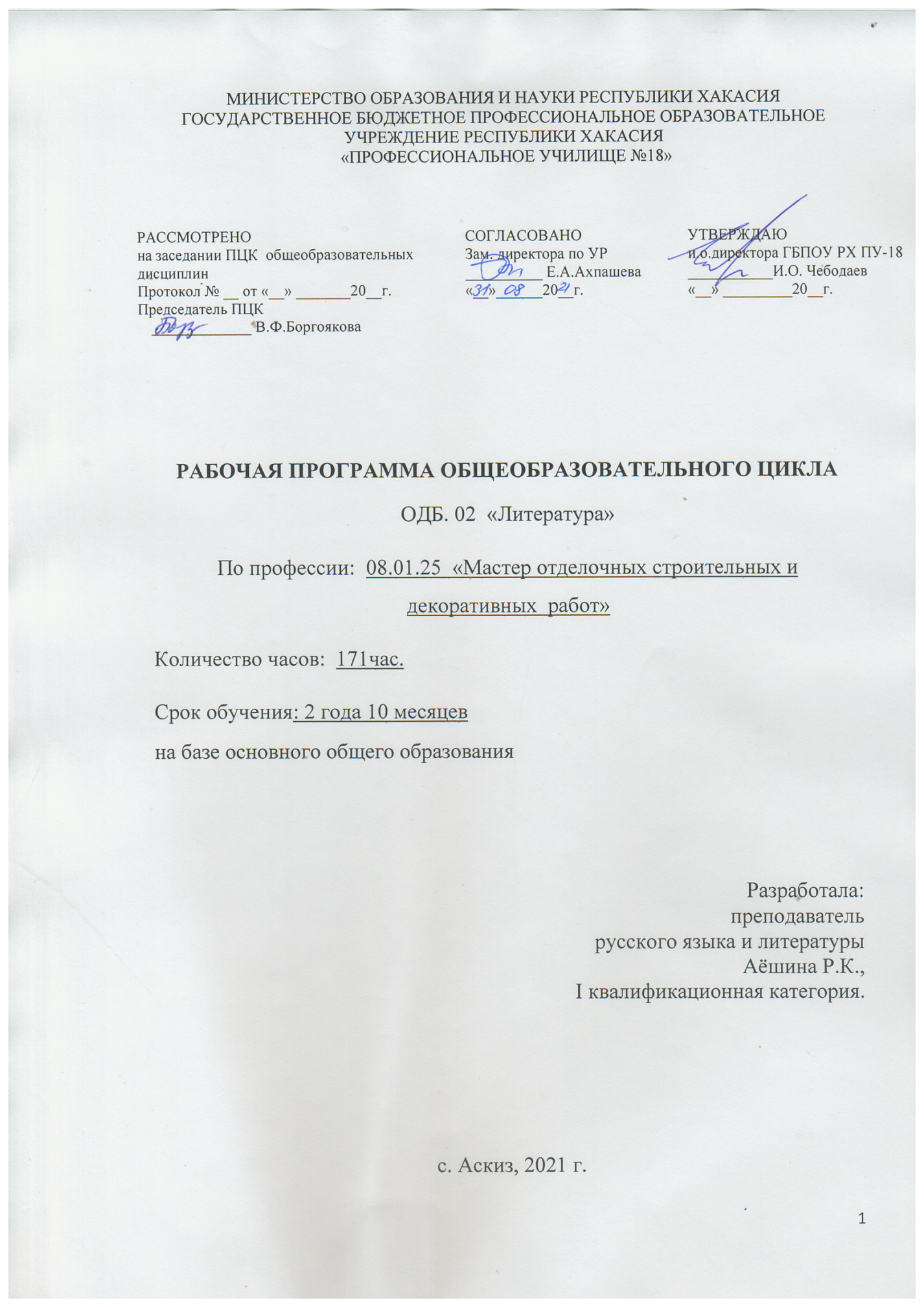 Рабочая программа разработана с учётом требований ФГОС среднего профессионального образования .по профессии «Мастер отделочных строительных и декоративных  работ» на основании ФГОС среднего общего образования  и примерной программы для реализации основной профессиональной образовательной программы СПО на базе основного общего образования с получением среднего общего образования. (протокол №3 от 21 июля 2015 г. Регистрационной номер рецензии 372 от 23 июля 2015 г. ФГАУ «ФИРО»).Организация-разработчик: Государственное бюджетное профессиональное образовательное учреждение Республики Хакасия «Профессиональное училище №18»Разработчик: преподаватель русского языка и литературыАёшина Р.К.СОДЕРЖАНИЕПояснительная записка ............................................................................................4Общая характеристика учебной дисциплины «Литература» ...............................5Место учебной дисциплины в учебном плане ......................................................6Результаты освоения учебной дисциплины ..........................................................6Содержание учебной дисциплины .........................................................................8Тематическое планирование ..................................................................................26Характеристика основных видов учебной деятельности студентов ..................27Учебно-методическое и материально-техническое обеспечениепрограммы учебной дисциплины «Литература» ………………………………..29 Рекомендуемая литература………………………………………………………..29ПОЯСНИТЕЛЬНАЯ ЗАПИСКА	Программа общеобразовательной учебной дисциплины «Литература» предназначена для изучения литературы в государственном бюджетном профессиональном образовательном учреждении Республики Хакасия «Профессиональное училище № 18», реализующем образовательную программу среднего общего образования в пределах освоения основной профессиональной образовательной программы СПО (ОПОП СПО) на базе основного общего образования при подготовке квалифицированных рабочих, служащих по профессии 08.01.25  «Мастер отделочных строительных и декоративных  работ»	Программа разработана на основе требований ФГОС среднего общего образования, предъявляемых к структуре, содержанию и результатам освоения учебной дисциплины «Литература», в соответствии с  Рекомендациями по организации получения среднего общего образования в пределах освоения образовательных программ среднего профессионального образования на базе основного общего образования с учетом требований федеральных государственных образовательных стандартов и получаемой профессии 08.01.25  «Мастер отделочных строительных и декоративных  работ» (письмо Департамента государственной политики в сфере подготовки рабочих кадров и ДПО Минобрнауки России от 17.03.2015 № 06-259).	Содержание программы учебной дисциплины «Литература» направлено на достижение следующих целей:воспитание духовно развитой личности, готовой к самопознанию и самосовершенствованию, способной к созидательной деятельности в современном мире; формирование гуманистического мировоззрения, национального самосознания, гражданской позиции, чувства патриотизма, любви и уважения к литературе и ценностям отечественной культуры;развитие 	  представлений о специфике литературы в ряду других искусств, культуры читательского восприятия художественного текста, понимания авторской позиции, исторической и эстетической обусловленности литературного процесса; образного и аналитического мышления, эстетических и творческих способностей учащихся, читательских интересов, художественного вкуса; устной и письменной речи учащихся;освоение   текстов художественных произведений в единстве содержания и формы, основных историко-литературных сведений и теоретико-литературных понятий; формирование общего представления об историко-литературном процессе;совершенствование умений 	  анализа и интерпретации литературного произведения как художественного целого в его историко-литературной обусловленности с использованием теоретико-литературных знаний; написания сочинений различных типов; поиска, систематизации и использования необходимой информации, в том числе в сети Интернет.	Программа учебной дисциплины «Литература» уточняет содержание учебного материала, последовательность его изучения, распределение учебных часов, виды самостоятельных работ, тематику творческих заданий (рефератов, докладов, индивидуальных проектов и т. п.).ОБЩАЯ ХАРАКТЕРИСТИКА УЧЕБНОЙ ДИСЦИПЛИНЫ«ЛИТЕРАТУРА»	Литературе принадлежит ведущее место в эмоциональном, интеллектуальном и эстетическом развитии человека, формировании его миропонимания и национального самосознания. Литература как феномен культуры эстетически осваивает мир, выражая богатство и многообразие человеческого бытия в художественных образах. Она обладает большой силой воздействия на читателей, приобщая их к нравственно-эстетическим ценностям нации и человечества. Литература формирует духовный облик и нравственные ориентиры молодого поколения.	Основой содержания учебной дисциплины «Литература» являются чтение и текстуальное изучение художественных произведений, составляющих золотой фонд русской классики. Каждое классическое произведение всегда актуально, так как обращено к вечным человеческим ценностям. Обучающиеся постигают категории добра, справедливости, чести, патриотизма, любви к человеку, семье; понимают, что национальная самобытность раскрывается в широком культурном контексте. Целостное восприятие и понимание художественного произведения, формирование умения анализировать и интерпретировать художественный текст возможны только при соответствующей эмоционально-эстетической реакции читателя. Ее качество непосредственно зависит от читательской компетенции, включающей способность наслаждаться произведениями словесного искусства, развитый художественный вкус, необходимый объем историко- и теоретико-литературных знаний и умений, отвечающий возрастным особенностям учащегося.	Изучение учебного материала по литературе предполагает дифференциацию уровней достижения обучающимися поставленных целей. Так, уровень функциональной грамотности может быть достигнут как в освоении наиболее распространенных литературных понятий и практически полезных знаний при чтении произведений русской литературы, так и в овладении способами грамотного выражения своих мыслей устно и письменно, освоении навыков общения с другими людьми. На уровне ознакомления осваиваются такие элементы содержания, как фундаментальные идеи и ценности, образующие основу человеческой культуры и обеспечивающие миропонимание и мировоззрение человека, включенного в современную общественную культуру.	В процессе изучения литературы предполагается проведение практических занятий по развитию речи, сочинений, контрольных работ, семинаров, заданий исследовательского характера и т. д. Тематика и форма их проведения зависят от поставленных преподавателем целей и задач, от уровня подготовленности обучающихся. Все виды занятий тесно связаны с изучением литературного произведения, обеспечивают развитие воображения, образного и логического мышления, развивают общие креативные способности, способствуют формированию у обучающихся умений анализа и оценки литературных произведений, активизируют позицию «студента-читателя».	Содержание учебной дисциплины структурировано по периодам развития литературы в России с обзором соответствующего периода развития зарубежной литературы, предполагает ознакомление обучающихся с творчеством писателей, чьи произведения были созданы в этот период, включает произведения для чтения, изучения, обсуждения и повторения.	Перечень произведений для чтения и изучения содержит произведения, которые обязательны для изучения на конкретном этапе литературной эпохи.	Изучение литературных произведений для чтения и обсуждения может быть обзорным (тематика, место в творчестве писателя, жанр и т. д.).	Литературные произведения для повторения дают преподавателю возможность отобрать материал, который может быть актуализирован на занятиях, связать изучаемое произведение с тенденциями развития литературы, включить его в литературный контекст, а также выявить знания обучающихся, на которые необходимо опираться при изучении нового материала.	Содержание учебной дисциплины дополнено краткой теорией литературы — изучением теоретико-литературных сведений, которые особенно актуальны при освоении учебного материала, а также демонстрациями и творческими заданиями, связанными с анализом литературных произведений, творчеством писателей, поэтов, литературных критиков и т. п.	В программу включена профессиональная направленность при изучении творчества А.С.Пушкина, И.С.Тургенева, И.А.Гончарова, Л.Н.Толстого, А.П.Чехова, И.А.Бунина, А.И.Куприна, М.А.Шолохова, А.И.Солженицына.	Изучение литературы завершается промежуточной аттестацией в форме экзамена в процессе освоения ОПОП СПО на базе основного общего образования с получением среднего общего образования (ППКРС)МЕСТО УЧЕБНОЙ ДИСЦИПЛИНЫ В УЧЕБНОМ ПЛАНЕ	Учебная дисциплина «Литература» является составной частью обязательной предметной области «Филология» ФГОС среднего общего образования.	В профессиональных образовательных организациях учебная дисциплина «Литература» изучается в общеобразовательном цикле учебного плана ОПОП СПО на базе основного общего образования с получением среднего общего образования (ППКРС).	В учебных планах ППКРС учебная дисциплина «Литература» входит в состав общих общеобразовательных учебных дисциплин, формируемых из обязательных предметных областей ФГОС среднего общего образования, для профессий СПО или специальностей СПО соответствующего профиля профессионального образования.РЕЗУЛЬТАТЫ ОСВОЕНИЯ УЧЕБНОЙ ДИСЦИПЛИНЫ	Освоение содержания учебной дисциплины «Литература» обеспечивает достижение студентами следующих результатов:личностных :ЛР 1. Осознающий себя гражданином и защитником великой страны.ЛР 2. Проявляющий активную гражданскую позицию, демонстрирующий приверженность принципам честности, порядочности, открытости, экономически активный и участвующий в студенческом и территориальном самоуправлении, в том числе на условиях добровольчества, продуктивно взаимодействующий и участвующий в деятельности общественных организаций. ЛР 3. Соблюдающий нормы правопорядка, следующий идеалам гражданского общества, обеспечения безопасности, прав и свобод граждан России.ЛР 4. Проявляющий и демонстрирующий уважение к людям труда, осознающий ценность собственного труда. Стремящийся к формированию в сетевой среде личностно и профессионального конструктивного «цифрового следа».ЛР 5. Демонстрирующий приверженность к родной культуре, исторической памяти на основе любви к Родине, родному народу, малой родине, принятию традиционных ценностей многонационального народа России.6. Проявляющий уважение к людям старшего поколения и готовность к участию в социальной поддержке и волонтерских движениях. ЛР 7. Осознающий приоритетную ценность личности человека; уважающий собственную и чужую уникальность в различных ситуациях, во всех формах и видах деятельности. ЛР 8. Проявляющий и демонстрирующий уважение к представителям различных этнокультурных, социальных, конфессиональных и иных групп. ЛР 9. Соблюдающий и пропагандирующий правила здорового и безопасного образа жизни, спорта; предупреждающий либо преодолевающий зависимости от алкоголя, табака, психоактивных веществ, азартных игр и т.д. Сохраняющий психологическую устойчивость в ситуативно сложных или стремительно меняющихся ситуациях. ЛР 11. Проявляющий уважение к эстетическим ценностям, обладающий основами эстетической культуры. ЛР 12. Принимающий семейные ценности, готовый к созданию семьи и воспитанию детей; демонстрирующий неприятие насилия в семье, ухода от родительской ответственности, отказа от отношений со своими детьми и их финансового содержания. метапредметных: - умение понимать проблему, выдвигать гипотезу, структурировать материал,  подбирать аргументы для подтверждения собственной позиции, выделять причинно-следственные связи в устных и письменных высказываниях, формулировать выводы;- умение самостоятельно организовывать собственную деятельность, оценивать  ее, определять сферу своих интересов;- умение работать с разными источниками информации, находить ее, анализировать, использовать в самостоятельной деятельности;- владение навыками познавательной, учебно-исследовательской и проектной  деятельности, навыками разрешения проблем; способность и готовность к самостоятельному поиску методов решения практических задач, применению различных методов познания;предметных:- сформированность устойчивого интереса к чтению как средству познания других культур, уважительного отношения к ним;- сформированность навыков различных видов анализа литературных произведений;- владение навыками самоанализа и самооценки на основе наблюдений за  собственной речью;- владение умением анализировать текст с точки зрения наличия в нем явной и скрытой, основной и второстепенной информации;- владение умением представлять тексты в виде тезисов, конспектов, аннотаций, рефератов, сочинений различных жанров;- знание содержания произведений русской, родной и мировой классической  литературы, их историко-культурного и нравственно-ценностного влияния на формирование национальной и мировой культуры;- сформированность умений учитывать исторический, историко-культурный  контекст и контекст творчества писателя в процессе анализа художественного произведения;- способность выявлять в художественных текстах образы, темы и проблемы и  выражать свое отношение к ним в развернутых аргументированных устных и письменных высказываниях;- владение навыками анализа художественных произведений с учетом их  жанрово-родовой специфики; осознание художественной картины жизни, созданной в литературном произведении, в единстве эмоционального личностного восприятия и интеллектуального понимания;- сформированность представлений о системе стилей языка художественной  литературы.СОДЕРЖАНИЕ УЧЕБНОЙ ДИСЦИПЛИНЫВведение	Историко-культурный процесс и периодизация русской литературы. Специфика литературы как вида искусства. Взаимодействие русской и западноевропейской литературы. Самобытность русской литературы (с обобщением ранее изученного материала). Значение литературы при освоении профессий СПО и специальностей СПО.РУССКАЯ ЛИТЕРАТУРА XIX ВЕКАРазвитие русской литературы и культурыв первой половине XIX века	Историко-культурный процесс рубежа XVIII — XIX веков. Романтизм. Особенности русского романтизма. Литературные общества и кружки. Зарождение русской литературной критики. Становление реализма в русской литературе. Русское искусство.Александр Сергеевич Пушкин (1799 — 1837)	Жизнь и творчество (обзор). Детство и юность. Основные темы и мотивы лирики. Петербург и вольнолюбивая лирика. Южная ссылка и романтический период творчества. Михайловское: темы, мотивы и художественное своеобразие творчества. Становление реализма в творчестве Пушкина. Роль Пушкина в становлении русского литературного языка. Болдинская осень в творчестве Пушкина. Пушкин-мыслитель. Творчество А. С. Пушкина в критике и литературоведении. Жизнь произведений Пушкина в других видах искусства.	«Чувства добрые» в лирике А. С. Пушкина: мечты о «вольности святой». Душевное благородство и гармоничность в выражении любовного чувства. Поиски смысла бытия, внутренней свободы. Отношения человека с Богом. Осмысление высокого назначения художника, его миссии пророка. Идея преемственности поколений. Осмысление исторических процессов с гуманистических позиций. Нравственное решение проблем человека и его времени.	Для чтения и изучения. Поэма «Медный всадник». Стихотворения: «Вольность», «Деревня»,  «К морю», «Пророк», «Поэт», «Поэт и толпа», «Поэту», «Элегия» («Безумных лет угасшее веселье…»), «Из Пиндемонти», 	Для чтения и обсуждения (по выбору преподавателя и студентов). Стихотворения  «Погасло дневное светило…», «Редеет облаков летучая гряда…», «Брожу ли я вдоль улиц шумных», «Если жизнь тебя обманет…», «19 октября» (1825), 	Повторение. А. С. Пушкин: лирика, повесть «Капитанская дочка». Роман «Евгений Онегин».	Теория литературы. Лирический герой и лирический сюжет. Элегия. Поэма. Трагедия. Конфликт. Проблематика. Психологическая глубина изображения героев.	Демонстрации. Портреты А. С. Пушкина (худ. С.Г.Чириков, В.А.Тропинин, О. А. Кипренский, В. В. Матэ и др.), автопортреты. Рисунки А. С. Пушкина. Иллюстрации к произведениям А.С.Пушкина В. Фаворского, В. Дудорова, М. Врубеля, Н. Кузьмина, А.Бенуа, Г. Епифанова, А.Пластова и др. Романсы на стихи А. С. Пушкина А. П. Бородина, Н. А. Римского-Корсакова, А. Верстовского, М. Глинки, Г. В. Свиридова и др. Фрагменты из оперы М. П. Мусоргского «Борис Годунов».	Творческие задания. Исследование и подготовка доклада (сообщения или реферата): «Пушкин в воспоминаниях современников», «Предки Пушкина и его семья», Царскосельский лицей и его воспитанники», «Судьба Н. Н. Пушкиной», «Дуэль и смерть А. С. Пушкина».	Наизусть. Не менее трех стихотворений по выбору студентов.Михаил Юрьевич Лермонтов (1814 — 1841)	Жизнь и творчество М. Ю. Лермонтова (обзор). Жанровое и художественное своеобразие творчества М. Ю. Лермонтова петербургского и кавказского периодов. Темы, мотивы и образы ранней лирики Лермонтова.	Тема одиночества в лирике Лермонтова. Поэт и общество. Трагизм любовной лирики Лермонтова.	Для чтения и изучения. Стихотворения: «Дума», «Нет, я не Байрон, я другой…»,  «Поэт» («Отделкой золотой блистает мой кинжал…»), «Как часто пестрою толпою окружен…», «Валерик», «Родина», «Прощай, немытая Россия…», «Сон», «И скучно, и грустно!», «Выхожу один я на дорогу…». 	Для чтения и обсуждения. «Одиночество», «Я не для ангелов и рая…»,  «Мой Демон», «Когда волнуется желтеющая нива…», «Я не унижусь пред тобой…».	Повторение. Лирика М. Ю. Лермонтова, «Песня про царя Ивана Васильевича, молодого опричника и удалого купца Калашникова». Поэма «Мцыри». Роман «Герой нашего времени». 	Теория литературы. Развитие понятия о романтизме. Антитеза. Композиция.	Демонстрации. Портреты М. Ю. Лермонтова. Картины и рисунки М. Ю. Лермонтова. Произведения М. Ю. Лермонтова в творчестве русских живописцев и художников-иллюстраторов.	Творческие задания. Исследование и подготовка доклада (сообщения или реферата): «Кавказ в судьбе и творчестве Лермонтова», «М. Ю. Лермонтов в воспоминаниях современников», «М. Ю. Лермонтов — художник», «Любовная лирика Лермонтова».	Подготовка и проведение заочной экскурсии в один из музеев М. Ю. Лермонтова (по выбору студентов).	Наизусть. Не менее трех стихотворений по выбору студентов.Николай Васильевич Гоголь (1809 — 1852)	Жизнь и творчество Н.В.гоголя. «Петербургские повести». Повесть «Портрет»: проблематика и художественное своеобразие. Особенности сатиры Гоголя. Значение творчества Н. В. Гоголя в русской литературе.	Повторение. «Вечера на хуторе близ Диканьки», «Тарас Бульба». Комедия «Ревизор». Поэма «Мертвые души».	Теория литературы. Литературный тип. Деталь. Гипербола. Гротеск. Юмор. Сатира.	Демонстрации. Портреты Н.В.Гоголя (худ. И. Репин, В.Горяев, Ф.А.Моллер и др.). Иллюстрации к произведениям Н.В.Гоголя Л.Бакста, Д.Кардовского, Н.Кузьмина, А.Каневского, А.Пластова, Е.Кибрика, В.Маковского, Ю.Коровина, А.Лаптева, Кукрыниксов.	Творческие задания. Исследование и подготовка доклада (сообщения или реферата): «Петербург в жизни и творчестве Н. В. Гоголя», «Н. В. Гоголь в воспоминаниях современников».	Подготовка и проведение заочной экскурсии в один из музеев Н. В. Гоголя (по выбору студентов).Литература второй половины XIX века	Обзор русской литературы второй половины XIX века. Конфликт либерального дворянства и разночинной демократии. Отмена крепостного права. Крымская война. Народничество. 	Литературная критика и журнальная полемика 1860-х годов о «лишних людях» и «новом человеке» в журналах «Современник», «Отечественные записки», «Русское слово». Газета «Колокол», общественно-политическая и литературная деятельность А. И. Герцена, В. Г. Белинского. Развитие реалистических традиций в прозе (И. С. Тургенев, И. А. Гончаров, Л. Н. Толстой, Ф. М. Достоевский, Н. С. Лесков и др.). Новые типы героев в русской литературе. Нигилистический и антинигилистический роман (Н.Г.Чернышевский, И.С.Тургенев). Драматургия А.Н.Островского и А.П.Чехова и ее сценическое воплощение. Поэзия «чистого искусства», и реалистическая поэзия.Александр Николаевич Островский (1823—1886)Художественный мир А. Н. Островского (с обобщением ранее изученного). Личность и судьба драматурга. Социально-культурная новизна драматургии А. Н. Островского. 	Драма «Гроза». Творческая история драмы. Жанровое своеобразие. Художественные особенности драмы. Калинов и его обитатели (система персонажей). Самобытность замысла, оригинальность основного характера, сила трагической развязки в судьбе героев драмы. Символика грозы. Образ Катерины — воплощение лучших качеств женской натуры. Конфликт романтической личности с укладом жизни, лишенной народных нравственных основ. Мотивы искушений, мотив своеволия и свободы в драме. Катерина в оценке Н. А. Добролюбова и Д. И. Писарева. Позиция автора и его идеал. Роль персонажей второго ряда в пьесе.	Для чтения и изучения. Драма «Гроза». Статья Н. А. Добролюбова «Луч света в темном царстве». 	Для чтения и обсуждения. Комедии А. Н. Островского «Свои люди — сочтемся», «На всякого мудреца довольно простоты», «Бешеные деньги» (одну комедию по выбору преподавателя).	Демонстрация. Фрагменты из музыкальных сочинений на сюжеты произведений А. Н. Островского.	Повторение. Развитие традиций русского театра.	Теория литературы. Драма. Комедия.Иван Александрович Гончаров (1812—1891)	Жизненный путь и творческая биография И. А. Гончарова. Роль В. Г. Белинского в жизни И. А. Гончарова. «Обломов». Творческая история романа. Своеобразие сюжета и жанра произведения. Проблема русского национального характера в романе. Сон Ильи Ильича как художественно-философский центр романа. Образ Обломова. Противоречивость характера Обломова. Обломов как представитель своего времени и вневременной образ. Типичность образа Обломова. Эволюция образа Обломова. Штольц и Обломов. Прошлое и будущее России. Проблемы любви в романе. Любовь как лад человеческих отношений (Ольга Ильинская — Агафья Пшеницына).	Оценка романа «Обломов» в критике (Н.Добролюбова, Д.И.Писарева, И.Анненского и др.).	Роман «Обрыв». Отражение смены эпох в обществе и нравах. Многообразие типов и характеров в романе. Трагическая судьба незаурядного человека в романе.	Гончаров — мастер пейзажа. Тема России в романах Гончарова	Для чтения и изучения. Роман «Обломов».	Повторение. «Лишние люди» в литературе XIX века (Онегин, Печорин).	Теория литературы. Социально-психологический роман.	Демонстрации. Иллюстрации Ю. С. Гершковича, К. А. Трутовского к романам Гончарова. Фрагменты из к/ф «Несколько дней из жизни И. И. Обломова» (реж. Н.Михалков).Творческие задания. Исследование и подготовка реферата: «Что такое “обломовщина”?»Иван Сергеевич Тургенев (1818 — 1883)	Жизненный и творческий путь И.С.Тургенева (с обобщением ранее изученного). Психологизм творчества Тургенева. Тема любви в творчестве И.С.Тургенева (повести «Ася», «Первая любовь», «Стихотворения в прозе»). Их художественное своеобразие. Тургенев-романист (обзор одного-двух романов с чтением эпизодов). Типизация общественных явлений в романах И.С.Тургенева. Своеобразие художественной манеры Тургенева-романиста.Роман «Отцы и дети». Смысл названия романа. Отображение в романе общественно-политической обстановки 1860-х годов. Проблематика романа. Особенности композиции романа. Базаров в системе образов романа. Нигилизм Базарова и пародия на нигилизм в романе (Ситников и Кукшина). Взгляды Базарова на искусство, природу, общество. Базаров и Кирсановы. Базаров и Одинцова. Любовная интрига в романе и ее роль в раскрытии идейно-эстетического содержания романа. Базаров и родители. Сущность споров, конфликт «отцов» и «детей». Значение заключительных сцен романа в раскрытии его идейно-эстетического содержания. Авторская позиция в романе.	Полемика вокруг романа «Отцы и дети» (Д.И.Писарев, Н.Страхов, М.Антонович).	Для чтения и изучения. Роман «Отцы и дети». Д. И. Писарев. «Базаров».	Для чтения и обсуждения. Повести «Ася», «Первая любовь»; «Романы «Рудин», «Дворянское гнездо», «Накануне» (один-два романа по выбору преподавателя и студентов); Стихотворения в прозе (по выбору преподавателя).	Повторение. Особенности реализма И.С.Тургенева («Записки охотника»).	Теория литературы. Социально-психологический роман.	Демонстрации. Портреты И.С.Тургенева (худ. А.Либер, В.Перов и др.). Иллюстрации к произведениям И.С.Тургенева художников В.Домогацкого, П.М. Боклевского, К.И.Рудакова (по выбору преподавателя). Романс А.М.Абазы на слова И.С.Тургенева «Утро туманное, утро седое…».	Наизусть. Одно стихотворение в прозе (по выбору студентов).Николай Семенович Лесков (1831—1895)	Сведения из биографии (с обобщением ранее изученного). Художественный мир писателя. Праведники Н. С. Лескова. Творчество Н. С. Лескова в 1870-е годы (обзор романа «Соборяне»). Повесть «Очарованный странник». Особенности композиции и жанра. Образ Ивана Флягина. Тема трагической судьбы талантливого русского человека. Смысл названия повести. Особенности повествовательной манеры Н.С.Лескова. 	Для чтения и изучения. Повесть-хроника «Очарованный странник».	Повторение. Национальный характер в произведениях Н.С.Лескова («Левша»).	Демонстрации. Портреты Н.С.Лескова (худ. В.А.Серов, И.Е.Репин). Иллюстрации к рассказу «Левша» (худ. Н. В. Кузьмин). Иллюстрации к повести «Очарованный странник» (худ. И. С. Глазунов). Репродукция картины В. В. Верещагина «Илья Муромец на пиру у князя Владимира».Михаил Евграфович Салтыков-Щедрин (1826—1889)	Жизненный и творческий путь М.Е.Салтыкова-Щедрина (с обобщением ранее изученного). Мировоззрение писателя.Жанровое своеобразие, тематика и проблематика сказок М.Е.Салтыкова-Щедрина. Своеобразие фантастики в сказках М.Е.Салтыкова-Щедрина. Иносказательная образность сказок. Гротеск, аллегория, символика, язык сказок. Обобщающий смысл сказок.	Замысел, история создания «Истории одного города». Своеобразие жанра, композиции. Образы градоначальников. Элементы антиутопии в «Истории одного города». Приемы сатирической фантастики, гротеска, художественного иносказания. Эзопов язык.	Роль Салтыкова-Щедрина в истории русской литературы.	Для чтения и изучения. «История одного города» (главы: «О корени происхождения глуповцев», «Опись градоначальников», «Органчик», «Подтверждение покаяния. Заключение»).	Повторение. Фантастика в сказках М.Е.Салтыкова-Щедрина как средство сатирического изображения действительности («Повесть о том, как один мужик двух генералов прокормил», «Дикий помещик», «Премудрый пискарь»).	Теория литературы. Развитие понятия сатиры. Понятия об условности в искусстве (гротеск, эзопов язык).	Демонстрации. Портрет М.Е.Салтыкова-Щедрина работы И.Н.Крамского. Иллюстрации художников Кукрыниксов, Ре-ми, Н.В.Кузмина, Д.А Шмаринова к произведениям М.Е Салтыкова-Щедрина.Федор Михайлович Достоевский (1821—1881)	Сведения из жизни писателя (с обобщением ранее изученного).	Роман «Преступление и наказание» Своеобразие жанра. Особенности сюжета. Отображение русской действительности в романе. Социальная и нравственно-философская проблематика романа. Социальные и философские основы бунта Раскольникова. Смысл теории Раскольникова. Проблема «сильной личности» и «толпы», «твари дрожащей» и «имеющих право» и ее опровержение в романе. Тайны внутреннего мира человека: готовность к греху, попранию высоких истин и нравственных ценностей. Драматичность характера и судьбы Родиона Раскольникова. Сны Раскольникова в раскрытии его характера и общей композиции романа. Эволюция идеи «двойничества». Страдание и очищение в романе. Символические образы в романе. Символическое значение образа «вечной Сонечки». Своеобразие воплощения авторской позиции в романе. «Правда» Раскольникова и «правда» Сони. Петербург Достоевского. Библейские мотивы в произведении. Споры вокруг романа и его главного героя.	Для чтения и изучения. Роман «Преступление и наказание».	Повторение. Тема «маленького человека» в русской литературе: А. С. Пушкин. «Станционный смотритель», Н. В. Гоголь. «Шинель». 	Теория литературы. Полифонизм романов Ф. М. Достоевского.Демонстрации. Портрет Ф.М.Достоевского работы В.Г.Перова. Евангелие. Д.И.Писарев. Статья «Борьба за жизнь». Иллюстрации П.М.Боклевского, И.Э.Грабаря, Э.И.Неизвестного к «Преступлению и наказанию». Иллюстрации И.С.Глазунова к романам Достоевского. Картина Н. А. Ярошенко «Студент». Картина В. Г. Перова «Утопленница». Кадры из х/ф «Преступление и наказание» (реж. Л.А.Кулиджанов). Лев Николаевич Толстой (1828—1910)	Жизненный путь и творческая биография (с обобщением ранее изученного). Духовные искания писателя.Роман-эпопея «Война и мир». Жанровое своеобразие романа. Особенности композиционной структуры романа. Художественные принципы Толстого в изображении русской действительности: следование правде, психологизм, «диалектика души». Соединение в романе идеи личного и всеобщего. Символическое значение понятий «война» и «мир». Духовные искания Андрея Болконского, Пьера Безухова, Наташи Ростовой. Светское общество в изображении Толстого, осуждение его бездуховности и лжепатриотизма. Авторский идеал семьи в романе. Правдивое изображение войны и русских солдат — художественное открытие Л. Н. Толстого. Бородинская битва —величайшее проявление русского патриотизма, кульминационный момент романа. «Дубина народной войны», партизанская война в романе. Образы Тихона Щербатого и Платона Каратаева, их отношение к войне. Народный полководец Кутузов. Кутузов и Наполеон в авторской оценке. Проблема русского национального характера. Осуждение жестокости войны в романе. Развенчание идеи «наполеонизма». Патриотизм в понимании писателя.	Для чтения и изучения. Роман-эпопея «Война и мир».	Повторение.	Тема войны 1812 года в творчестве М. Ю. Лермонтова («Бородино»).	Теория литературы. Понятие о романе-эпопее.Демонстрации. Портреты Л Н.Толстого работы И.Е.Репина, И.Н.Крамского, Л.О.Пастернака, Н.Н Ге, В.В.Мешкова. Картины и пейзажи поместья и усадьбы Толстых в Ясной Поляне. Иллюстрации А.Кокорина, П. Пинкисевича к «Севастопольским рассказам». Иллюстрации А.Апсита, Д.А Шмаринова, К.И.Рудакова к роману-эпопее «Война и мир». Картины И.М.Прянишникова «В 1812 году» и А.Д. Кившенко «Совет в Филях». Портрет М. И. Кутузова работы Р. Волкова. Портрет Наполеона работы П.Деляроша. Гравюры Л.Ругендаса «Пожар Москвы в 1812 году» и А.Адама «Бородинское сражение. Бой за батарею Раевского». Кадры из к/ф «Война и мир» (реж. С.Ф.Бондарчук).	Творческие задания. Исследование и подготовка сообщения на одну из тем (по выбору студентов): «Изображение войны в «Севастопольских рассказах»и романе «Война и мир; «Наташа Ростова — любимая героиня Толстого», «Тема дома в романе «Война и мир»; «Мой Толстой», «Мои любимые страницы романа “Война и мир”».	Наизусть. Отрывок из романа «Война и мир» (по выбору студентов).Антон Павлович Чехов (1860—1904)	Сведения из биографии (с обобщением ранее изученного). Своеобразие и всепроникающая сила чеховского творчества. Художественное совершенство рассказов А.П.Чехова. Новаторство Чехова. Периодизация творчества Чехова. Работа писателя в журналах. Чехов-репортер.	Юмористические рассказы. Пародийность ранних рассказов. Новаторство Чехова в поисках жанровых форм. Новый тип рассказа. Герои рассказов Чехова. Особенности изображения «маленького человека» в прозе А. П. Чехова.	Драматургия Чехова. Комедия «Вишневый сад». История создания, жанр, система персонажей. Сложность и многозначность отношений между персонажами. Разрушение дворянских гнезд в пьесе. Сочетание комического и драматического в пьесе «Вишневый сад». Лиризм и юмор в пьесе «Вишневый сад». Смысл названия пьесы. Особенности символов.	Драматургия А. П. Чехова и Московский Художественный театр. Театр Чехова — воплощение кризиса современного общества. Роль А. П. Чехова в мировой драматургии театра.	Критика о Чехове (И. Анненский, В. Пьецух).	Для чтения и изучения. Рассказы «Попрыгунья», «Душечка», «Дом с мезонином», «Ионыч», «Человек в футляре», «Крыжовник», «О любви». Пьеса «Вишневый сад».	Для чтения и обсуждения. Рассказы «Дома», «Дама с собачкой».	Повторение. Художественные особенности раннего творчества А. П. Чехова («Лошадиная фамилия», «Хамелеон», «Толстый и тонкий», «Смерть чиновника»).	Теория литературы. Развитие понятие о драматургии (внутреннее и внешнее действие; подтекст; роль авторских ремарок, пауз, переклички реплик и т. д.).	Демонстрации.Портреты А. П. Чехова работы художников Н. П. Ульянова, В. А. Серова. Иллюстрации Кукрыниксов к рассказам А. П. Чехова «Дама с собачкой», «Анна на шее», «Лошадиная фамилия». Иллюстрации Д. А. Дубинского к рассказам А. П. Чехова «Дом с мезонином», «Человек в футляре».	Творческие задания. Исследование и подготовка реферата: «Тема интеллигентного человека в творчестве А. П. Чехова».ПОЭЗИЯ ВТОРОЙ ПОЛОВИНЫ XIX ВЕКА	Обзор русской поэзии второй половины XIX века. Идейная борьба направлений «чистого искусства» и гражданской литературы. Стилевое, жанровое и тематическое разнообразие русской лирики второй половины XIX века.Федор Иванович Тютчев (1803—1873)	Жизненный и творческий путь Ф. И. Тютчева (с обобщением ранее изученного). Философская, общественно-политическая и любовная лирика Ф. И. Тютчева. Художественные особенности лирики Ф. И. Тютчева.	Для чтения и изучения. Стихотворения «Silentium», «Не то, что мните вы, природа…», «Умом Россию не понять…», «Эти бедные селенья…», «День и ночь», «О, как убийственно мы любим», «Последняя любовь», «К. Б.» («Я встретил Вас — и все былое…»), «Я помню время золотое…».	Для чтения и обсуждения. Стихотворения: «Сны», «О чем ты воешь, ветр ночной?», «Русская география», «Море и утес», «Пророчество», «Она сидела на полу…»,«Чему молилась ты с любовью…», «Весь день она лежала в забытьи…».	Повторение. Пейзажная лирика Ф. И. Тютчева.	Теория литературы. Жанры лирики. Авторский афоризм.	Демонстрация. Романсы на стихи Ф. И. Тютчева.	Творческие задания. Исследование и подготовка реферата: «Ф. И. Тютчев в воспоминаниях современников», «Философские основы творчества Ф. И. Тютчева», «Дружба двух поэтов: Ф. И. Тютчев и Г. Гейне». Подготовка и проведение заочной экскурсии в один из музеев Ф. И. Тютчева.	Наизусть. Одно стихотворение Ф. И. Тютчева (по выбору студентов).Афанасий Афанасьевич Фет (1820—1892)	Жизненный и творческий путь А. А. Фета (с обобщением ранее изученного). Эстетические взгляды поэта и художественные особенности лирики А. А. Фета. Темы, мотивы и художественное своеобразие лирики А. А. Фета.	Для чтения и изучения. «Шепот, робкое дыханье…», «Это утро, радость эта…», «Вечер», «Я пришел к тебе с приветом…».	Для чтения и обсуждения. Стихотворения «Облаком волнистым…», «Какое счастье — ночь, и мы одни…», «Уж верба вся пушистая…», «Вечер», «Я тебе ничего не скажу…». 	Демонстрации. Картины, фотографии с изображением природы средней полосы России. Иллюстрации В. М. Конашевича к стихотворениям А. А. Фета. Романсы на стихи Фета.	Повторение. Стихотворения русских поэтов о природе.	Творческие задания. Проведение исследования и подготовка сообщения на одну из тем: «А. А. Фет — переводчик», «А. А. Фет в воспоминаниях современников»; «Концепция “чистого искусства” в литературно-критических статьях А. А. Фета», «Жизнь стихотворений А. А. Фета в музыкальном искусстве». Подготовка фотовыставки иллюстраций к произведениям А. А. Фета.	Наизусть. Одно стихотворение А. А. Фета (по выбору студентов).Николай Алексеевич Некрасов (1821—1878)	Жизненный и творческий путь Н. А. Некрасова (с обобщением ранее изученного). Гражданская позиция поэта. Журнал «Современник». Своеобразие тем, мотивов и образов поэзии Н. А. Некрасова 1840—1850-х и 1860—1870-х годов. Жанровое своеобразие лирики Некрасова. Любовная лирика Н. А. Некрасова. Поэма «Кому на Руси жить хорошо». Замысел поэмы, жанр, композиция. Сюжет. Нравственная проблематика. Авторская позиция. Многообразие крестьянских типов. Проблема счастья. Сатирические портреты в поэме. Языковое и стилистическое своеобразие произведений Н. А. Некрасова.	Для чтения и изучения. Стихотворения: «Родина», «Элегия» («Пускай нам говорит изменчивая мода…»), «Вчерашний день, часу в шестом…», «Еду ли ночью по улице темной…», «В дороге», «Поэт и гражданин», Поэма «Кому на Руси жить хорошо» (обзор с чтением отрывков).	Для чтения и обсуждения. Стихотворения: «Замолкни, Муза мести и печали…», «Современная ода», «Зине», «14 июня 1854 года», «Тишина».	Повторение. Поэма Н. А. Некрасова «Мороз, Красный нос». Стихотворения «Вот парадный подъезд…», «Железная дорога».	Теория литературы. Народность литературы. Стилизация.	Демонстрации. Портреты Н.А.Некрасова. Иллюстрации А.И.Лебедева к стихотворениям поэта. Песни и романсы на стихи Н.А.Некрасова.	Творческие задания. Исследование и подготовка реферата (сообщения, доклада): «Некрасовский “Современник”», «Н. А. Некрасов в воспоминаниях современников», «Новаторство Н. А. Некрасова в области поэтической формы (“Неправильная поэзия”)», «Образы детей и произведения для детей в творчестве Н. А. Некрасова», «Поэмы Н. А. Некрасова», «Н. А. Некрасов как литературный критик», «Произведения Н. А. Некрасова в творчестве русских художников-иллюстраторов».	Подготовка и проведение заочной экскурсии в один из музеев Н. А. Некрасова.	Наизусть. Одно стихотворение (по выбору студентов).ЛИТЕРАТУРА ХХ ВЕКАОсобенности развития литературы и других видов искусствав начале XX века	Серебряный век как культурно-историческая эпоха. Идеологический и эстетический плюрализм эпохи. Расцвет русской религиозно-философской мысли. Кризис гуманизма и религиозные искания в русской философии.	Основные тенденции развития прозы. Реализм и модернизм в литературном процессе рубежа веков. Стилевая дифференциация реализма (Л.Н.Толстой, В.Г.Короленко, А.П.Чехов, И.С.Шмелев). Дискуссия о кризисе реализма.	Обращение к малым эпическим формам. Модернизм как реакция на кризис реализма. Журналы сатирического направления («Сатирикон», «Новый Сатирикон»).	Для чтения и обсуждения (по выбору преподавателя). М. Горький «Человек»; Ф.Сологуб «Маленький человек»; Л.Н.Андреев драма «Жизнь Человека»; Д.С.Мережковский «О причинах упадка и о новых течениях в русской литературе»; В.Брюсов «Свобода слова».	Повторение. Золотой век русской литературы. Литературный процесс в России в XIX веке (основные вехи). Русский реалистический роман (творчество Л.Н.Толстого, Ф.М.Достоевского и др.).	Демонстрации. Картины В.А.Серова, М.А.Врубеля, Ф.А.Малявина, Б.М.Кустодиева, К.С.Малевича (по выбору учителя). «Мир искусства» (А.Н Бенуа, Л.С.Бакст, С.П.Дягилев, К.А.Сомов и др.). Музыка А.К.Глазунова, А.Н.Скрябина, С.В.Рахманинова, И.Ф.Стравинского, С.С.Прокофьева, Н.Я.Мясковского. «Русские сезоны» в Париже С П.Дягилева. Расцвет оперного искусства. Ф.И.Шаляпин, Л.В.Собинов, А.В Нежданова (материал по выбору учителя). Театр К.С.Станиславского и Вс.Э.Мейерхольда (обзор). Меценатство и его роль в развитии культуры.Иван Алексеевич Бунин (1870—1953)	Сведения из биографии (с обобщением ранее изученного).	Лирика И.А.Бунина. Своеобразие поэтического мира И.А.Бунина. Философичность лирики Бунина. Поэтизация родной природы; мотивы деревенской и усадебной жизни. Тонкость передачи чувств и настроений лирического героя в поэзии И.А.Бунина. Особенности поэтики И.А.Бунина.	Проза И. А. Бунина. «Живопись словом» — характерная особенность стиля И.А.Бунина. Судьбы мира и цивилизации в творчестве И. А. Бунина. «Господин из Сан-Франциско» Русский национальный характер в изображении Бунина. Общая характеристика цикла рассказов «Темные аллеи». Тема любви в творчестве И. А. Бунина, новизна ее в сравнении с классической традицией. Слово, подробность, деталь в поэзии и прозе.	Для чтения и изучения. «Господин из Сан-Франциско». Рассказы «Чистый понедельник», «Темные аллеи». Стихотворения Вечер», «Не устану воспевать вас, звезды!..»,«И цветы, и шмели, и трава, и колосья…».	Для чтения и обсуждения. Рассказы (по выбору преподавателя) «Деревня», «Чаша жизни», «Легкое дыхание», «Грамматика любви», «Митина любовь», «Темные аллеи». Стихотворения: «Мы встретились случайно на углу», «Я к ней пришел в полночный час…», «Ковыль».	Повторение. Тема «дворянских гнезд» в русской литературе (И.С.Тургенев, А.П.Чехов). 	Демонстрации. Портреты и фотографии И. А. Бунина разных лет. Иллюстрации к произведениям И. А. Бунина.Александр Иванович Куприн (1870—1938)	Сведения из биографии (с обобщением ранее изученного).	Повести «Гранатовый браслет», «Олеся». Воспевание здоровых человеческих чувств в произведениях А. И. Куприна. Традиции романтизма и их влияние на творчество А. И. Куприна. Трагизм любви в творчестве А. И. Куприна. Тема «естественного человека» в творчестве Куприна (повесть «Олеся»). Поэтическое изображение природы, богатство духовного мира героев. Нравственные и социальные проблемы в рассказах Куприна. Осуждение пороков современного общества.	Повесть «Гранатовый браслет». Смысл названия повести, спор о сильной, бескорыстной любви, тема неравенства в повести. Трагический смысл произведения. Любовь как великая и вечная духовная ценность. Трагическая история любви «маленького человека». Столкновение высоты чувства и низости жизни как лейтмотив произведений А. И. Куприна о любви.	Для чтения и изучения. Повесть «Гранатовый браслет».	Повторение. Романтические поэмы А. С. Пушкина «Цыганы», «Кавказский пленник». Тема любви в повести И.С.Тургенева “Ася”».	Теория литературы. Повесть. Автобиографический роман.	Демонстрация. Бетховен. Соната № 2, ор. 2. Largo Appassionato.Максим Горький (1868—1936)	Сведения из биографии (с обобщением ранее изученного).	М. Горький как ранний образец социалистического реализма. Правда жизни в рассказах Горького. Типы персонажей в романтических рассказах писателя. Тематика и проблематика романтического творчества Горького. Поэтизация гордых и сильных людей. Авторская позиция и способ ее воплощения.	Пьеса «На дне». Изображение правды жизни в пьесе и ее философский смысл. Герои пьесы. Спор о назначении человека. Авторская позиция и способы ее выражения. Новаторство Горького-драматурга. Горький и МХАТ. Горький-романист.	Критики о Горьком. (А. Луначарский, В. Ходасевич, Ю. Анненский).	Для чтения и изучения. Пьеса «На дне» (обзор с чтением фрагментов). «Несвое-временные мысли». Рассказы «Челкаш».	Для чтения и обсуждения. Рассказ «Макар Чудра». 	Повторение. Особенности русского романтизма (поэмы А. С. Пушкина «Цыганы», «Кавказский пленник», М. Ю. Лермонтова «Демон»).	Теория литературы. Развитие понятия о драме.	Демонстрации. Картина И. К. Айвазовского «Девятый вал». Портреты М. Горького, работы И. Е. Репина, В. А. Серова, П. Д. Корина.	Творческие задания. Исследование и подготовка доклада (сообщения, реферата): «История жизни Актера» (Бубнова, Пепла, Наташи или другого героя пьесы «На дне» — по выбору учащихся).	Наизусть. Монолог Сатина.ОБЗОР РУССКОЙ ПОЭЗИИ КОНЦА XIX — НАЧАЛА XX ВЕКАЛитературные течения поэзии русского модернизма.Серебряный век русской поэзии	Обзор русской поэзии и поэзии народов России конца XIX — начала XX века. Константин Бальмонт, Валерий Брюсов, Андрей Белый, Николай Гумилев, Осип Мандельштам, Марина Цветаева, Георгий Иванов, Владислав Ходасевич, Игорь Северянин, Михаил Кузмин, Габдулла Тукай и др. Общая характеристика творчества(стихотворения не менее трех авторов по выбору).	Проблема традиций и новаторства в литературе начала ХХ века. Формы ее разрешения в творчестве реалистов, символистов, акмеистов, футуристов.	Серебряный век как своеобразный «русский ренессанс». Литературные течения поэзии русского модернизма: символизм, акмеизм, футуризм (общая характеристика направлений).	Поэты, творившие вне литературных течений: И. Ф. Анненский, М. И. Цветаева.	Символизм. Истоки русского символизма. Влияние западноевропейской философии и поэзии на творчество русских символистов. Философские основы и эстетические принципы символизма, его связь с романтизмом. Понимание символа символистами (задача предельного расширения значения слова, открытие тайн как цель нового искусства). Конструирование мира в процессе творчества, идея “творимой легенды”. Музыкальность стиха. «Старшие символисты» (В. Я. Брюсов, К. Д. Бальмонт, Ф. К. Сологуб) и «младосимволисты» (А. Белый, А. А. Блок). Философские основы и эстетические принципы символизма, его связь с романтизмом.	Теория литературы. Символизм. Акмеизм. Футуризм.	Демонстрации. К. Дебюсси. Симфоническая картина «Море» или прелюдия «Шаги на снегу». Импрессионизм в живописи. Европейский символизм. Творчество А. Рембо, С. Малларме, П. Верлена, Э. Верхарна, М. Метерлинка, позднего Г. Ибсена и К. Гамсуна (по выбору учителя).	Акмеизм. Истоки акмеизма. Программа акмеизма в статье Н. С. Гумилева «Наследие символизма и акмеизм». Утверждение акмеистами красоты земной жизни, возвращение к «прекрасной ясности», создание зримых образов конкретного мира. Идея поэта-ремесленника.	Николай Степанович Гумилев. Сведения из биографии. Героизация действительности в поэзии Гумилева, романтическая традиция в его лирике. Своеобразие лирических сюжетов. Экзотическое, фантастическое и прозаическое в поэзии Гумилева.	Футуризм. Манифесты футуризма, их пафос и проблематика. Поэт как миссионер “нового искусства”. Декларация о разрыве с традицией, абсолютизация “самовитого” слова, приоритет формы над содержанием, вторжение грубой лексики в поэтический язык, неологизмы, эпатаж. Звуковые и графические эксперименты футуристов. Группы футуристов: эгофутуристы (И. Северянин), кубофутуристы (В. В. Маяковский, В.Хлебников), «Центрифуга» (Б. Л. Пастернак).	Для чтения и обсуждения. Декларация-манифест футуристов «Пощечина общественному вкусу».	Игорь Северянин. Сведения из биографии. Эмоциональная взволнованность и ироничность поэзии Северянина, оригинальность его словотворчества.	Для чтения и изучения. Стихотворения: «Интродукция», «Эпилог» («Я, гений Игорь-Северянин…»), «Двусмысленная слава» (возможен выбор трех других стихотворений).	Хлебников Велимир Владимирович. Сведения из биографии. Слово в художественном мире поэзии Хлебникова. Поэтические эксперименты. Хлебников как поэт-философ.Для чтения и изучения. Стихотворения: «Заклятие смехом», «Бобэоби пелись губы…», «Еще раз, еще раз…» (возможен выбор трех других стихотворений).	Новокрестьянская поэзия. Особое место в литературе начала века крестьянской поэзии. Продолжение традиций русской реалистической крестьянской поэзии XIX века в творчестве Н. А. Клюева, С. А. Есенина.	Николай Алексеевич Клюев. Сведения из биографии. Крестьянская тематика, изображение труда и быта деревни, тема родины, неприятие городской цивилизации. Выражение национального русского самосознания. Религиозные мотивы.	Для чтения и обсуждения. Стихотворения: «Осинушка», «Я люблю цыганские кочевья…», «Из подвалов, из темных углов…» (возможен выбор трех других стихотворений).	Наизусть. Два-три стихотворения поэтов рубежа веков (по выбору студентов).Александр Александрович Блок (1880—1921)	Сведения из биографии (с обобщением ранее изученного).	Природа социальных противоречий в изображении поэта. Тема исторического прошлого в лирике Блока. Тема родины, тревога за судьбу России в лирике Блока.	Поэма «Двенадцать». Сложность восприятия Блоком социального характера революции. Сюжет поэмы и ее герои. Борьба миров. Изображение «мирового пожара», неоднозначность финала, образ Христа в поэме. Композиция, лексика, ритмика, интонационное разнообразие поэмы.	Для чтения и изучения. Стихотворения: «Вхожу я в темные храмы», «Незнакомка», «Россия», «В ресторане», «Ночь, улица, фонарь, аптека…»,  Поэма «Двенадцать» (обзор с чтением фрагментов).	Теория литературы. Развитие понятия о художественной образности (образ-символ). Развитие понятия о поэме.	Демонстрации. Картины В. М. Васнецова, М. А. Врубеля, К. А. Сомова (по выбору учителя). Фортепианные концерты С. В. Рахманинова.	Творческие задания. Исследование и подготовка реферата (доклада, сообщения):  «Тема России в творчестве русских поэтов М. Ю. Лермонтова, Н. А. Некрасова, А. А. Блока»; в творчестве А.Блока».	Наизусть. Два-три стихотворения А. А. Блока (по выбору студентов).Особенности развития литературы 1920-х годов	Противоречивость развития культуры в 1920-е годы. Литературный процесс 1920-х годов. Литературные группировки и журналы (РАПП, «Перевал», конструктивизм; «На посту», «Красная новь», «Новый мир» и др.). Политика партии в области литературы в 1920-е годы.	Тема России и революции в творчестве поэтов разных поколений и мировоззрений (А.Блок, А.Белый, М.Волошин, А.Ахматова, М.Цветаева, О.Мандельштам, В.Ходасевич, В. Луговской, Н. Тихонов, Э. Багрицкий, М. Светлов и др.).	Эксперименты со словом в поисках поэтического языка новой эпохи (В.Хлебников, А.Крученых, поэты-обериуты). Единство и многообразие русской литературы («Серапионовы братья», «Кузница» и др.). Разнообразие идейно-художественных позиций советских писателей в освещении темы революции и Гражданской войны.Владимир Владимирович Маяковский (1893—1930)	Творческая биография (с обобщением ранее изученного). Поэтическое новаторство. Раннее творчество: необычное содержание, гиперболичность и пластика образов, яркость метафор, контрасты и противоречия. Сатирические мотивы лирики Маяковского. Обличение мещанства и «новообращенных. Тема поэта и поэзии. Образ поэта-гражданина. Поэма «Облако в штанах».	Для чтения и изучения. Поэма «Облако в штанах» (обзор). Стихотворения: «А вы могли бы?», «Нате!», «Послушайте!», «Скрипка и немножко нервно…», «Письмо товарищу Кострову из Парижа о сущности любви», «Прозаседавшиеся», «Флейта-позвоночник», «Лиличка!», «Люблю».Для чтения и обсуждения. Стихотворения: «Юбилейное», «Про это», «Разговор сфининспектором о поэзии». 	Повторение. Тема поэта и поэзии в русской литературе (А. С. Пушкин. «Разговор книгопродавца с поэтом», «Поэт», «Пророк»; М. Ю. Лермонтов. «Поэт», Н.А.Некрасов. «Поэт и гражданин»).	Теория литературы. Традиции и новаторство в литературе. Новая система стихосложения. Тоническое стихосложение.	Демонстрации. Абстрактный автопортрет В. Маяковского 1918 года, рисунки В.В.Маяковского, плакаты Д. Моора.	Творческие задания. Исследование и подготовка реферата (доклада, сообщения): «Музыка революции в творчестве В. В. Маяковского»; «Сатира в произведениях В.В.Маяковского».	Наизусть. Два-три стихотворения (по выбору студентов).Сергей Александрович Есенин (1895—1925)	Сведения из биографии (с обобщением раннее изученного). Поэтизация русской природы, русской деревни. Развитие темы родины как выражение любви к России. Художественное своеобразие творчества Есенина: глубокий лиризм, необычайная образность, зрительность впечатлений, цветопись, принцип пейзажной живописи, народно-песенная основа стихов. 	Для чтения и изучения. Стихотворения: «Гой ты, Русь моя родная!», «Письмо матери», «Не бродить, не мять в кустах багряных…», «Спит ковыль. Равнина дорогая…»,«Письмо к женщине», «Собаке Качалова», «Я покинул родимый дом…», «Неуютная, жидкая лунность…», «Не жалею, не зову, не плачу…», «Шаганэ, ты моя, Шаганэ…».	Повторение. Традиции пейзажной лирики в творчестве Ф.И.Тютчева и А.А.Фета.	Теория литературы. Развитие понятия о поэтических средствах художественной выразительности.	Демонстрации. Фотографии С. Есенина. Заочная экскурсия по есенинским местам: Константиново — Москва. Песни, романсы на стихи С. Есенина.	Творческие задания. Исследование и подготовка доклада: «Я б навеки пошел за тобой…»; «Тема любви в творчестве С. А. Есенина»; «Тема Родины в творчестве С.А.Есенина и А.А.Блока».	Наизусть. Два-три стихотворения (по выбору студентов).Марина Ивановна Цветаева (1892—1941)	Сведения из биографии. Идейно-тематические особенности поэзии М. И. Цветаевой, конфликт быта и бытия, времени и вечности. Художественные особенности поэзии М. И. Цветаевой. Фольклорные и литературные образы и мотивы в лирике Цветаевой. Своеобразие поэтического стиля.	Для чтения и изучения. Стихотворения: «Моим стихам, написанным так рано…», «Генералам 12 года», «Кто создан из камня, кто создан из глины…», «Имя твое — птица в руке…», «Тоска по родине! Давно…».	Для чтения и обсуждения. Стихотворения: «Стихи растут как звезды и как розы…», «Я счастлива жить образцово и просто…», «Плач матери по новобранцу», «Стихи к Блоку», «Стихи о Москве», «Лебединый стан»,эссе (одно по выбору студентов).	Повторение. Тема поэта и поэзии в русской литературе XIX — XX веков. Образ Москвы в творчестве русских поэтов (А. С. Пушкин, М. Ю. Лермонтов, С. А. Есенин и др.).	Теория литературы. Развитие понятия о средствах поэтической выразительности.	Творческие задания. Исследование и подготовка реферата (сообщения, доклада): «М. И. Цветаева в воспоминаниях современников», «М.И.Цветаева и А.А.Ахматова».	Подготовка и проведение заочной экскурсии в один из музеев М. И. Цветаевой.	Наизусть. Одно-два стихотворения (по выбору студентов).Анна Андреевна Ахматова (1889—1966)	Жизненный и творческий путь (с обобщением ранее изученного).	Ранняя лирика Ахматовой: глубина, яркость переживаний поэта. Тематика и тональность лирики периода Первой мировой войны: судьба страны и народа.	Личная и общественная темы в стихах революционных и первых послереволюционных лет. Темы любви к родной земле, Родине, России. Пушкинские темы в творчестве Ахматовой. Тема любви к Родине и гражданского мужества в лирике военных лет. Тема поэтического мастерства в творчестве поэтессы.	Поэма «Реквием». Исторический масштаб и трагизм поэмы. Трагизм жизни и судьбы лирической героини и поэтессы. Своеобразие лирики Ахматовой.	Для чтения и изучения. Стихотворения: «Смятение», «Молюсь оконному лучу…», «Пахнут липы сладко…», «Сероглазый король», «Песня последней встречи», «Мне ни к чему одические рати», «Сжала руки под темной вуалью…», «Не с теми я, кто бросил земли…», «Родная земля», «Мне голос был», «Победителям», «Муза». Поэма «Реквием».	Для чтения и обсуждения. Два-три стихотворения (по выбору преподавателя). «Смуглый отрок бродил по аллеям…», «Ты письмо мое, милый, не комкай…», «Все расхищено, предано, продано…», «Зачем вы отравили воду…», «Клятва», «Мужество», «Поэма без героя». 	Повторение. Образ Петербурга в русской литературе XIX века (А. С. Пушкин, Н. В. Гоголь, Ф. М. Достоевский). Любовная лирика русских поэтов.	Теория литературы. Проблема традиций и новаторства в поэзии. Поэтическое мастерство.	Демонстрации. Портреты А. А. Ахматовой кисти К. С. Петрова-Водкина, Ю. П. Ан-ненкова, А. Модильяни. И. В. Моцарт «Реквием». Иллюстрации М. В. Добужинского к книге «Подорожник».	Творческие задания. Исследование и подготовка реферата: «Трагедия “стомильонного народа” в поэме А. Ахматовой “Реквием”». Подготовка виртуальной экскурсии по одному из музеев А. Ахматовой.	Наизусть. Два-три стихотворения (по выбору студентов).Борис Леонидович Пастернак (1890—1960)	Сведения из биографии. Основные мотивы лирики Б. Л. Пастернака. Связь человека и природы в лирике поэта. Эволюция поэтического стиля. Формально-содержательные доминанты поэтического стиля Б. Л. Пастернака. Любовь и поэзия, жизнь и смерть в философской концепции поэта.	Роман «Доктор Живаго». История создания и публикации романа. Жанровое своеобразие и художественные особенности романа. Тема интеллигенции и революции и ее решение в романе Б. Л. Пастернака. Особенности композиции романа «Доктор Живаго». Система образов романа. Образ Юрия Живаго. Тема творческой личности, ее судьбы. Тема любви как организующего начала в жизни человека. Образ Лары как носительницы основных жизненных начал. Символика романа, сквозные мотивы и образы. Роль поэтического цикла в структуре романа.	Для чтения и изучения. Стихотворения (два-три — по выбору преподавателя): «Февраль. Достать чернил и плакать…», «Про эти стихи», «Определение поэзии», «Гамлет», «Быть знаменитым некрасиво», «Во всем мне хочется дойти до самой сути…», «Зимняя ночь». Для чтения и обсуждения. Роман «Доктор Живаго» (обзор с чтением фрагментов).	Теория литературы. Стиль. Лирика. Лирический цикл. Роман.	Демонстрации. Видеофильм «Борис Пастернак». А. Скрябин. 1-я и 2-я сонаты; Ф.Шопен. Этюды; И. Стравинский. Музыка к балету «Петрушка». Б. Л. Пастернак. «Прелюдия». М. Врубель. «Демон». Живописно-графические работы Л. О. Пастернака. Диктант по тексту, подготовленному учащимися, на уроке русского языка.	Наизусть. Два-три стихотворения (по выбору учащихся)Михаил Афанасьевич Булгаков (1891—1940)	Краткий обзор жизни и творчества (с обобщением ранее изученного материала).	Роман «Мастер и Маргарита». Своеобразие жанра. Многоплановость романа. Система образов. Ершалаимские главы. Москва 1930-х годов. Тайны психологии человека: страх сильных мира перед правдой жизни. Воланд и его окружение. Фантастическое и реалистическое в романе. Любовь и судьба Мастера. Традиции русской литературы (творчество Н. В. Гоголя) в творчестве М. Булгакова. Своеобразие писательской манеры.	Для чтения и изучения. Роман «Белая гвардия» или «Мастер и Маргарита».	Повторение. Фантастика и реальность в произведениях Н.В.Гоголя и М.Е.Салтыкова-Щедрина. Сатирическое изображение действительности в творчестве М.Е.Салтыкова-Щедрина.	Теория литературы. Разнообразие типов романа в советской литературе.	Демонстрации. Фотографии писателя. Иллюстрации русских художников к произведениям М. А. Булгакова. Фрагменты кинофильмов «Дни Турбиных» (реж. В. Басов), «Мастер и Маргарита» (реж. В. Бортко).Михаил Александрович Шолохов (1905—1984)	Жизненный и творческий путь писателя (с обобщением ранее изученного).	Роман-эпопея «Тихий Дон». Роман-эпопея о судьбах русского народа и казачества в годы Гражданской войны. Своеобразие жанра. Особенности композиции. Столкновение старого и нового мира в романе. Мастерство психологического анализа. Патриотизм и гуманизм романа. Образ Григория Мелехова. Трагедия человека из народа в поворотный момент истории, ее смысл и значение. Женские судьбы. Любовь на страницах романа.Многоплановость повествования. Традиции Л.Н. Толстого в романе М.Шолохова. Своеобразие художественной манеры писателя.	Для чтения и изучения. Роман-эпопея «Тихий Дон» (обзор с чтением фрагментов).Для чтения и обсуждения (по выбору преподавателя). «Донские рассказы», «Поднятая целина».	Повторение. Традиции в изображении войны (Л. Н. Толстой «Война и мир»). Тема революции и Гражданской войны в творчестве русских писателей.	Теория литературы. Развитие понятия о стиле писателя.	Демонстрации. Иллюстрации О. Г. Верейского к роману «Тихий Дон». Фрагменты из кинофильма режиссера С. А. Герасимова «Тихий Дон» («Мосфильм», 1957—1958 годы).Особенности развития литературы периода ВеликойОтечественной войны и первых послевоенных лет	Лирический герой в стихах поэтов-фронтовиков (О. Берггольц, К. Симонов, А. Твардовский, А. Сурков, М. Исаковский, М. Алигер, Ю. Друнина, М. Джалиль и др.).	Публицистика военных лет (М. Шолохов, И. Эренбург, А. Толстой).	Реалистическое и романтическое изображение войны в прозе: рассказы Л.Соболева, В. Кожевникова, К. Паустовского, М. Шолохова и др.	Повести и романы Б. Горбатова, А. Бека, А. Фадеева. Пьесы: «Русские люди» К. Симонова, «Фронт» А. Корнейчука и др.	Произведения первых послевоенных лет. Проблемы человеческого бытия, добра и зла, эгоизма и жизненного подвига, противоборства созидающих и разрушающих сил в произведениях Э. Казакевича, В. Некрасова, А. Бека, В. Ажаева и др.ЛИТЕРАТУРА ВТОРОЙ ПОЛОВИНЫ XX ВЕКА	Обзор русской литературы ХХ века. Общественно-культурная обстановка в стране во второй половине XX века. Развитие литературы 1950—1980-х годов. в контексте культуры. Кризис нормативной эстетики соцреализма. Литература периода «оттепели». Журналы «Иностранная литература», «Новый мир», «Наш современник». Реалистическая литература. Возрождение модернистской и авангардной тенденций в литературе. Многонациональность советской литературы.	Для чтения и обсуждения (по выбору преподавателя)С. Смирнов. Очерки.В. Овечкин. Очерки.И. Эренбург. «Оттепель».Э. Хемингуэй. «Старик и море».П. Нилин. «Жестокость».В. Гроссман. «Жизнь и судьба».В. Дудинцев. «Не хлебом единым».Ю. Домбровский. «Факультет ненужных вещей».	Повторение. Реализм в русской литературе XIX века. Литературные направления, течения и школы в русской литературе первой половины ХХ века.	Теория литературы. Художественное направление. Художественный метод.	Демонстрации. Достижения в академической музыке (балет «Спартак» А.Хачатуряна (1954), «Поэма памяти Сергея Есенина» (1956) и «Патетическая оратория» (1959) Г. Свиридова, 10-я и 11-я («1905 год») симфонии (1953, 1957), 3—6-й струнный квартеты (1946—1956) Д. Шостаковича, 1-я симфония С.Прокофьева (1952)). Освоение опыта русского и европейского авангарда: творчество Э. Денисова, А. Шнитке, С.Губайдулиной и др. Обращение к сюжетам классической литературы в балетномискусстве: Т.Хренников («Любовью за любовь», 1976; «Гусарская баллада», 1979), А. Петров («Сотворение мира», 1971; вокально-хореографические симфонии «Пушкин», 1979), В.Гаврилин («Анюта», 1980), А.Шнитке («Лабиринты», 1971; «Эскизы», 1985). Развитие бардовской песни, рок-музыки. Формирование новых направлений в изобразительном искусстве. Архитектура 1950—1980-х годов. Развитие отечественной кинематографии.Александр Трифонович Твардовский (1910—1971)	Сведения из биографии А. Т. Твардовского (с обобщением ранее изученного). Обзор творчества А. Т. Твардовского. Особенности поэтического мира. Автобиографизм поэзии Твардовского. Образ лирического героя, конкретно-исторический и общечеловеческий аспекты тематики. «Поэзия как служение и дар». Поэма«По праву памяти». Произведение лиро-эпического жанра. Драматизм и исповедальность поэмы. Образ отца как композиционный центр поэмы. Поэма «По праву памяти» как «завещание» поэта. Темы раскаяния и личной вины, памяти и забвения, исторического возмездия и «сыновней ответственности». А. Т. Твардовский — главный редактор журнала «Новый мир».	Для чтения и изучения. Стихотворения: «Слово о словах», «Моим критикам», «Вся суть в одном-единственном завете…», «Памяти матери», «Я знаю, никакой моей вины…», «Я убит подо Ржевом».Поэма «По праву памяти».	Для чтения и обсуждения (по выбору преподавателя). Поэмы: «За далью — даль», «Теркин на том свете». Стихотворения (по выбору преподавателя).	Повторение. Тема поэта и поэзии в поэзии XIX—XX веков. Образы дома и дороги в русской поэзии. Тема войны в поэзии XX века.	Теория литературы. Стиль. Лирика. Лиро-эпика. Лирический цикл. Поэма.	Демонстрация. Иллюстрации к произведениям А. Твардовского.	Наизусть. Одно  стихотворения (по выбору студентов).Александр Исаевич Солженицын (1918—2008)	Обзор жизни и творчества А. И. Солженицына (с обобщением ранее изученного). Сюжетно-композиционные особенности повести «Один день Ивана Денисовича» и рассказа «Матренин двор». Отражение конфликтов истории в судьбах героев. Характеры героев как способ выражения авторской позиции. Новый подход к изображению прошлого. Проблема ответственности поколений. Мастерство А. Солженицына-психолога: глубина характеров, историко-философское обобщение в творчестве писателя. Литературные традиции в изображении человека из народа в образах Ивана Денисовича и Матрены. «Лагерная проза» А. Солженицына: «Архипелаг ГУЛАГ», романы «В круге первом», «Раковый корпус». Публицистика А. И. Солженицына.	Для чтения и изучения. Повесть «Один день Ивана Денисовича». Рассказ «Матренин двор».	Для чтения и обсуждения (по выбору преподавателя). Романы: «В круге первом», «Раковый корпус», «Архипелаг ГУЛАГ» (обзор с чтением фрагментов).	Повторение. Проза В. Шаламова.	Теория литературы. Эпос. Роман. Повесть. Рассказ. Литературный герой. Публицистика.	Демонстрация. Кадры из экранизаций произведений А. И. Солженицына.Основные направления и течения художественной прозы 1950—1980-х годов. Тематика и проблематика, традиции и новаторство в произведениях прозаиков. Художественное своеобразие прозы В. Шукшина, В. Быкова, В. Распутина.	В.М.Шукшин. Рассказы «Верую!», «Чудик». Изображение жизни советской деревни. Глубина, цельность духовного мира человека, связанного своей жизнью с землей. 	В.В.Быков. «Сотников». Нравственная проблематика произведения. Новое осмысление проблемы человека на войне. Исследование природы подвига и предательства, философский анализ поведения человека в экстремальной ситуации. Роль произведений о Великой Отечественной войне в воспитании патриотических чувств молодого поколения.	В.Г.Распутин. Повесть «Прощание с Матёрой».	Тема памяти и преемственности поколений. Проблема утраты душевной связи человека со своими корнями.	Публицистическая направленность художественных произведений 1980-х годов. Обращение к трагическим страницам истории, размышления об общечеловеческих ценностях. Журналы этого времени, их позиция («Новый мир», «Октябрь», «Знамя» и др.).Развитие жанра фантастики. Многонациональность советской литературы.	Для чтения и изучения (по выбору преподавателя и студентов)В. Шукшин. «Верую!», «Чудик».В. В. Быков. «Сотников».В. Распутин. «Прощание с Матерой».Творчество поэтов в 1950—1980-е годы	Развитие традиций русской классики и поиски нового поэтического языка, формы, жанра в поэзии 1950—1980-х годов. Лирика поэтов-фронтовиков. Творчество авторов, развивавших жанр авторской песни. Литературные объединения и направления в поэзии 1950—1980-х годов. 	Поэзия Н. Рубцова: художественные средства, своеобразие лирического героя. Тема родины в лирике поэта. Гармония человека и природы. Есенинские традиции в лирике Н. Рубцова.	Поэзия Б. Окуджавы: художественные средства создания образа, своеобразие лирического героя. Тема войны, образы Москвы и Арбата в поэзии Б. Окуджавы.	Поэзия А. Вознесенского: художественные средства создания образа, своеобразие лирического героя. Тематика стихотворений А. Вознесенского.	Для чтения и изучения (по выбору преподавателя)	Н. Рубцов. Стихотворения: «Березы», «Поэзия», «Оттепель», «Не пришла», «О чем писать?…», «Сергей Есенин», «В гостях», «Грани».	Б. Окуджава. Стихотворения: «Арбатский дворик», «Арбатский романс», «Ангелы», «Песня кавалергарда», «Мы за ценой не постоим…».	А. Вознесенский. Стихотворения: «Гойя», «Дорогие литсобратья», «Автопортрет», «Гитара», «Смерть Шукшина», «Памятник».Для чтения и обсуждения (по выбору преподавателя)Н. Заболоцкий. Произведения по выбору.Ю. Друнина. Произведения по выбору.Р. Рождественский. Произведения по выбору.Е. Евтушенко. Произведения по выбору.Б. Ахмадулина. Произведения по выбору.В. Некрасов. Произведения по выбору.В. Высоцкий. Произведения по выбору.И. Бродский. Произведения по выбору.	Теория литературы. Лирика. Авторская песня.	Демонстрации. Эстрадная песня, авторская песня, рок-поэзия. Тема родины в живописи 1950—1980-х годов.Наизусть. Два-три стихотворения (по выбору учащихся).Драматургия 1950—1980-х годов	Особенности драматургии 1950—1960-х годов. Жанры и жанровые разновидности драматургии 1950—1960-х годов. Александр Валентинович Вампилов (1937—1972)	Обзор жизни и творчества А. Вампилова. Пьеса «Утиная охота». Проблематика, основной конфликт и система образов. Своеобразие композиции. Характер главного героя. Утверждение добра, любви и милосердия — главный пафос драматургии А.Вампилова.	Для чтения и изучения. Драма «Утиная охота».	Повторение. Н.В.Гоголь: «Нос», «Ревизор». Драматургия 1950 — 1980-х годов.	Теория литературы. Анекдот. Драма. Герой. Система персонажей. Конфликт.	Демонстрация. Кадры из экранизаций пьес А. Вампилова.Особенности развития литературы конца 1980—2000-х годов (обзор)Основные тенденции. Постмодернизм. Общественно-культурная ситуация в России конца ХХ — начала ХХI века. Смешение разных идеологических и эстетических ориентиров. Всплеск антитоталитарных настроений на рубеже 1980—1990-х годов. «Задержанная» и «возвращенная» литература. Произведения А.Солженицына, А.Бека, А.Рыбакова, В.Дудинцева, В.Войновича. Отражение постмодернистского мироощущения в современной литературе. Основные направления развития современной литературы. Проза А.Солженицына, В.Распутина, Ф.Искандера, Ю.Коваля, В.Маканина, С.Алексиевич, О.Ермакова, В.Астафьева, Г.Владимова, Л.Петрушевской, В.Пьецуха, Т. Толстой и др. Развитие разных традиций в поэзии Б. Ахмадулиной, Т. Бек, Н.Горбаневской, А.Жигулина, ВСоколова, О.Чухонцева, А. Вознесенского, Н.Искренко, Т. Кибирова, М. Сухотина и др. Духовная поэзия С.Аверинцева, И.Ратушинской, Н.Горбаневской и др. Развитие рок-поэзии. Драматургия постперестроечного времени.Л. Улицкая. «Русское варенье».ТЕМАТИЧЕСКОЕ ПЛАНИРОВАНИЕ	При реализации содержания общеобразовательной учебной дисциплины «Литература» в пределах освоения ОПОП СПО на базе основного общего образования с получением среднего общего образования (ППКРС,) максимальная учебная нагрузка обучающихся составляет по профессии  СПО  08.01.25  «Мастер отделочных строительных и декоративных  работ»  - 171часов.ХАРАКТЕРИСТИКА ОСНОВНЫХ ВИДОВ УЧЕБНОЙ ДЕЯТЕЛЬНОСТИСТУДЕНТОВУЧЕБНО-МЕТОДИЧЕСКОЕ И МАТЕРИАЛЬНО-ТЕХНИЧЕСКОЕ ОБЕСПЕЧЕНИЕ ПРОГРАММЫ УЧЕБНОЙ ДИСЦИПЛИНЫ «РУССКИЙ ЯЗЫК И ЛИТЕРАТУРА»	Освоение программы учебной дисциплины «Литература» предполагает наличие в профессиональной образовательной организации, реализующей образовательную программу среднего общего образования в пределах освоения ОПОП СПО на базе основного общего образования, учебного кабинета, в котором имеется возможность обеспечить свободный доступ в Интернет во время учебного занятия и в период внеучебной деятельности обучающихся.	Помещение кабинета удовлетворяет требованиям Санитарно-эпидемиологических правил и нормативов (СанПиН 2.4.2 № 178-02) и оснащено типовым оборудованием, указанным в настоящих требованиях, в том числе специализированной учебной мебелью и средствами обучения, достаточными для выполнения требований к уровню подготовки обучающихся.	В состав учебно-методического и материально-технического обеспечения программы учебной дисциплины «Литература» входят:наглядные пособия (комплекты учебных таблиц, плакатов, портретов выдающихся ученых, поэтов, писателей и др.);информационно-коммуникативные средства; 	комплект технической документации, в том числе паспорта на средства обучения, инструкции по их использованию и технике безопасности;библиотечный фонд. 		В библиотечный фонд входят учебники, учебно-методические комплекты (УМК), обеспечивающие освоение учебного материала по литературе, рекомендованные или допущенные для использования в профессиональных образовательных организациях, реализующих образовательную программу среднего общего образования в пределах освоения ОПОП СПО на базе основного общего образования.	Библиотечный фонд дополнен энциклопедиями, справочниками, научной и научно-популярной литературой и другой литературой по словесности, вопросам литературоведения.	В процессе освоения программы учебной дисциплины «Литература» студенты имеют возможность доступа к электронным учебным материалам по русскому языку и литературе, имеющимся в свободном доступе в сети Интернет (электронным книгам, практикумам, тестам, материалам ЕГЭ и др.).РЕКОМЕНДУЕМАЯ ЛИТЕРАТУРАДля студентовКурдюмова Т.Ф.и др. Русский язык и литература. Литература (базовый уровень) 10 класс / под ред. Т. Ф. Курдюмовой. — М., 2014.Курдюмова Т.Ф.и др. Русский язык и литература. Литература (базовый уровень). 11 класс: в 2 ч. / под ред. Т. Ф. Курдюмовой. — М., 2014.Лебедев Ю.В. Русский язык и литература. Литература (базовый уровень). 10 класс:в 2 ч. — М., 2014.Для преподавателейФедеральный закон от 29.12. 2012 № 273-ФЗ «Об образовании в Российской Федерации».Приказ Минобрнауки России от 17.05.2012 № 413 «Об утверждении федерального государственного образовательного стандарта среднего (полного) общего образования».Приказ Минобрнауки России от 29.12.2014 № 1645 «О внесении изменений в Приказ Министерства образования и науки Российской Федерации от 17.05.2012 № 413 “Об утверждении федерального государственного образовательного стандарта среднего (полного) общего образования”».Письмо Департамента государственной политики в сфере подготовки рабочих кадров и ДПО Минобрнауки России от 17.03.2015 № 06-259 «Рекомендации по организации получения среднего общего образования в пределах освоения образовательных программ среднего профессионального образования на базе основного общего образования с учетом требований федеральных государственных образовательных стандартов и получаемой профессии или спе-циальности среднего профессионального образования».Белокурова С.П.,Сухих И.Н. Русский язык и литература. Русская литература в 10 классе (базовый уровень). Книга для учителя / под ред И. Н. Сухих. — М., 2014.Белокурова С.П.,Дорофеева М.Г.,Ежова И.В.и др. Русский язык и литература. Литература в 11 классе (базовый уровень). Книга для учителя / под ред. И. Н. Сухих. — М., 2014.Панфилова А.П. Инновационные педагогические технологии. — М., 2009.Поташник М.М.,Левит М.В. Как помочь учителю в освоении ФГОС: пособие для учи-телей, руководителей школ и органов образования. — М., 2014.Самостоятельная работа: методические рекомендации для специалистов учреждений на-чального и среднего профессионального образования. — Киров, 2011.Современная русская литература конца ХХ — начала ХХI века. — М., 2011.Черняк М.А. Современная русская литература. — М., 2010.Интернет-ресурсыwww.gramma.ru (сайт «Культура письменной речи», созданный для оказания помощи в овладении нормами современного русского литературного языка и навыками совершенствования устной и письменной речи, создания и редактирования текста).www.krugosvet.ru (универсальная научно-популярная онлайн-энциклопедия «Энциклопедия Кругосвет»).www.school-collection.edu.ru (сайт «Единая коллекция цифровых образовательных ресурсов»).www.spravka.gramota.ru (сайт «Справочная служба русского языка»).Тематический план и содержание учебной дисциплины  «Литература»Профессия: СПО  08.01.25  «Мастер отделочных строительных и декоративных  работ»АННОТАЦИЯРАБОЧАЯ ПРОГРАММАОбщеобразовательного циклаОУД. 02 «Литература»Профессия:  08.01.25  «Мастер отделочных строительных и декоративных  работ».Нормативный срок освоения ППКРС: 2 года 10 месяцев.Уровень подготовки: базовый.	Содержание программы учебной дисциплины «Литература» направлено на достижение следующих целей:воспитание духовно развитой личности, готовой к самопознанию и самосовершенствованию, способной к созидательной деятельности в современном мире; формирование гуманистического мировоззрения, национального самосознания, гражданской позиции, чувства патриотизма, любви и уважения к литературе и ценностям отечественной культуры;развитие 	  представлений о специфике литературы в ряду других искусств, культуры читательского восприятия художественного текста, понимания авторской позиции, исторической и эстетической обусловленности литературного процесса; образного и аналитического мышления, эстетических и творческих способностей учащихся, читательских интересов, художественного вкуса; устной и письменной речи учащихся;освоение   текстов художественных произведений в единстве содержания и формы, основных историко-литературных сведений и теоретико-литературных понятий; формирование общего представления об историко-литературном процессе;совершенствование умений 	  анализа и интерпретации литературного произведения как художественного целого в его историко-литературной обусловленности с использованием теоретико-литературных знаний; написания сочинений различных типов; поиска, систематизации и использования необходимой информации, в том числе в сети Интернет.ТЕМАТИЧЕСКОЕ ПЛАНИРОВАНИЕ	При реализации содержания общеобразовательной учебной дисциплины «Литература» в пределах освоения ОПОП СПО на базе основного общего образования с получением среднего общего образования (ППКРС,) максимальная учебная нагрузка обучающихся составляет по профессии  СПО  08.01.25  «Мастер отделочных строительных и декоративных  работ» - 171часов.Методическое и информационное обеспечение дисциплины08.01.25  «Мастер отделочных строительных и декоративных  работ»- рабочая программа;- календарно-тематическое планирование;- лекции;- УМК;- КИМы;-  материалы текущего и рубежного контроля;- Интернет-ресурсы.ТемаКоличество часовВведение 2РУССКАЯ ЛИТЕРАТУРА XIX ВЕКАРУССКАЯ ЛИТЕРАТУРА XIX ВЕКАРазвитие русской литературы и культурв первой половине XIX века16Особенности развития русской литературы во второй половине XIX века72ЛИТЕРАТУРА XX ВЕКАЛИТЕРАТУРА XX ВЕКАОсобенности развития литературы и других видов искусства в начале XX века 16 Обзор русской поэзии конца XIX  - начала XX века.Особенности развития литературы1930 — начала 1940-х годов48Литература 2-й половины XX века.17ИТОГО171Промежуточная аттестация в форме экзаменаПромежуточная аттестация в форме экзаменаСодержание обученияХарактеристика основных видов деятельности студентов(на уровне учебных действий)ВведениеАудирование; участие в беседе, ответы на вопросы; чтение.Развитие русской литературы и культуры в первой половине XIX векаАудирование; работа с источниками информации (дополнительная литература, энциклопедии, словари, в том числе интернет-источники); участие в беседе, ответы на вопросы; чтение; комментированное чтение; аналитическая работа с текстами художественных произведений; подготовка докладов и сообщений; самостоятельная и групповая работа по заданиям учебника; подготовка к семинару (в том числе подготовка компьютерных презентаций); выступления на семинаре; выразительное чтение стихотворений наизусть; конспектирование; написание сочинения; работа с иллюстративным материалом; самооценивание и взаимооценивание.Особенности развитиярусской литературы во второй половине XIX векаАудирование; конспектирование; чтение; комментированное чтение; подготовка сообщений и докладов; самостоятельная работа с источниками информации (дополнительная литература, энциклопедии, словари, в том числе Интернет-источники); устные и письменные ответы на вопросы; участие в беседе; аналитическая работа с текстами художественных произведений и критических статей; написание различных видов планов; реферирование; участие в беседе; работа с иллюстративным материалом; написание сочинения; редактирование текста; реферирование текста; проектная и учебно-исследовательская работа; подготовка к семинару (в том числе подготовка компьютерных презентаций); самооценивание и взаимооцениваниеПоэзия второй половиныXIX векаАудирование; чтение и комментированное чтение; выразительное чтение и чтение наизусть; участие в беседе; самостоятельная работа с учебником; аналитическая работа с текстами стихотворений; составление тезисного плана выступления и сочинения; подготовка сообщения; выступление на семинареОсобенности развитиялитературы и других видов искусства в начале XX века Аудирование, участие в эвристической беседе; работа с источниками информации (дополнительная литература, энциклопедии, словари, в том числе интернет-источники), составление тезисного плана; составление плана сочинения; аналитическая работа с текстом художественного произведения; чтение; подготовка докладов и выступлений на семинаре (в том числе подготовка компьютерных презентаций); выразительное чтение и чтение наизусть; составление тезисного и цитатного планов; работа в группах по подготовке ответов на проблемные вопросы; проектная и учебно-исследовательская работаОсобенности развитиялитературы 1930 — начала1940-х годовАудирование; чтение и комментированное чтение; самостоятельная и групповая работа с текстом учебника; индивидуальная и групповая аналитическая работа с текстами художественных произведений (устная и письменная); выразительное чтение и чтение наизусть; подготовка докладов и сообщений; составление тезисного и цитатного планов сочинения; работа с иллюстративным материалом; проектная и учебно-исследовательская работаОсобенности развития литературы периода Великой Отечественной войны и первыхпослевоенных летАудирование; чтение и комментированное чтение; подготовка литературной композиции; подготовка сообщений и докладов; выразительное чтение и чтение наизусть; групповая и индивидуальная работа с текстами художественных произведений; реферирование текста; написание сочиненияЛитература второй половины XX векаАудирование; групповая аналитическая работа с текстами литературных произведений; выразительное чтение и чтение наизусть; самооценивание и взаимооценивание; составление тезисного планаАудирование; участие в эвристической беседе; чтение; самостоятельная аналитическая работа с текстами художественных произведенийНаименование разделов и темСодержание учебного материалаСодержание учебного материалаОбъем часовУровень освоения12234I курсРаздел 1. Развитие русской литературы и культуры в первой половине XIX векаСодержание учебного материалаВведение Содержание учебного материалаВведение 182I курсРаздел 1. Развитие русской литературы и культуры в первой половине XIX века1 Историко-культурный процесс рубежа XVIII — XIX веков. А.С.Пушкин. Жизнь и творчество( обзор). Основные темы и мотивы лирики. 22I курсРаздел 1. Развитие русской литературы и культуры в первой половине XIX века2А.С.Пушкин. Жизнь и творчество( обзор). Основные темы и мотивы лирики.22I курсРаздел 1. Развитие русской литературы и культуры в первой половине XIX века3Конфликт личности и государства в поэме «Медный всадник».22I курсРаздел 1. Развитие русской литературы и культуры в первой половине XIX века4 Жизнь и творчество М.Ю.Лермонтова. Своеобразие художественного мира поэта( обзор лирики). Темы, мотивы и образы ранней лирики Лермонтова.22I курсРаздел 1. Развитие русской литературы и культуры в первой половине XIX века5Тема одиночества в лирике Лермонтова. Поэт и общество. Трагизм любовной лирики Лермонтова.22I курсРаздел 1. Развитие русской литературы и культуры в первой половине XIX века6 Жизнь и творчество Н.В.Гоголя. «Петербургские повести». 22I курсРаздел 1. Развитие русской литературы и культуры в первой половине XIX века7Повесть «Портрет»: проблематика и художественное своеобразие. Особенности сатиры Гоголя.22I курсРаздел 1. Развитие русской литературы и культуры в первой половине XIX века8Р/Р Сочинение по произведениям  русской литературы  первой половины XIX века.22Раздел 2. Литература второй половины XIX века.Содержание учебного материалаСодержание учебного материала72Раздел 2. Литература второй половины XIX века.1Обзор русской литературы второй половины XIX века. Художественный мир А.Н.Островского. Личность и судьба драматурга22Раздел 2. Литература второй половины XIX века.2 Драма «Гроза». Творческая история драмы. Жанровое своеобразие. Художественные особенности драмы. Калинов и его обитатели (система персонажей). 22Раздел 2. Литература второй половины XIX века.3Самобытность замысла, оригинальность основного характера, сила трагической развязки в судьбе героев драмы. Символика грозы. Образ Катерины — воплощение лучших качеств женской натуры. Конфликт романтической личности с укладом жизни, лишенной народных нравственных основ. Мотивы искушений, мотив своеволия и свободы в драме. Катерина в оценке Н. А. Добролюбова и Д. И. Писарева. Позиция автора и его идеал. Роль персонажей второго ряда в пьесе.22Раздел 2. Литература второй половины XIX века.4РР. Сочинение по пьесе А.Н.Островского «Гроза»22Раздел 2. Литература второй половины XIX века.5Жизненный путь и творческая биография И. А. Гончарова. Роль В. Г. Белинского в жизни И. А. Гончарова. Роман «Обломов». Творческая история романа. Своеобразие сюжета и жанра произведения.22Раздел 2. Литература второй половины XIX века.6Проблема русского национального характера в романе. Сон Ильи Ильича как художественно-философский центр романа. Образ Обломова. Противоречивость характера Обломова. Обломов как представитель своего времени и вневременной образ. Типичность образа Обломова. Эволюция образа Обломова. Штольц и Обломов.Прошлое и будущее России. Проблемы любви в романе. Любовь как лад человеческих отношений (Ольга Ильинская — Агафья Пшеницына).Оценка романа «Обломов» в критике (Н.Добролюбова, Д.И.Писарева, И.Анненского и др.).22Раздел 2. Литература второй половины XIX века.7Жизненный и творческий путь И.С.Тургенева. Роман «Отцы и дети». Смысл названия романа. Отображение в романе общественно-политической обстановки 1860-х годов. Проблематика романа. Особенности композиции романа.22Раздел 2. Литература второй половины XIX века.8Нигилизм Базарова и пародия на нигилизм в романе (Ситников и Кукшина). Взгляды Базарова на искусство, природу, общество. Базаров и Кирсановы. Базаров и Одинцова. Любовная интрига в романе и ее роль в раскрытии идейно-эстетического содержания романа.22Раздел 2. Литература второй половины XIX века.9Базаров и родители. Сущность споров, конфликт «отцов» и «детей». Значение заключительных сцен романа в раскрытии его идейно-эстетического содержания. Авторская позиция в романе.Полемика вокруг романа «Отцы и дети» (Д.И.Писарев, Н.Страхов, М.Антонович).22Раздел 2. Литература второй половины XIX века.10Р/Р  Сочинение по роману И.С.Тургенева «Отцы и дети»22Раздел 2. Литература второй половины XIX века.11Н.С. Лесков. Художественный мир писателя. Праведники Н. С. Лескова. Повесть «Очарованный странник». Особенности композиции и жанра. Образ Ивана Флягина. Смысл названия повести. Особенности повествовательной манеры Н.С.Лескова. 22Раздел 2. Литература второй половины XIX века.12Жизненный и творческий путь М.Е.Салтыкова-Щедрина.Замысел, история создания «Истории одного города». Своеобразие жанра, композиции. Образы градоначальников. Приемы сатирической фантастики, гротеска, художественного иносказания. Эзопов язык.Роль Салтыкова-Щедрина в истории русской литературы.22Раздел 2. Литература второй половины XIX века.13Художественный мир Ф.М.Достоевского. Роман «Преступление и наказание» Своеобразие жанра. Особенности сюжета.22Раздел 2. Литература второй половины XIX века.14Роман «Преступление и наказание». Своеобразие жанра. Особенности сюжета. Отображение русской действительности в романе. Социальная и нравственно-философская проблематика романа. Социальные и философские основы бунта Раскольникова.22Раздел 2. Литература второй половины XIX века.15Смысл теории Раскольникова. Проблема «сильной личности» и «толпы», «твари дрожащей» и «имеющих право» и ее опровержение в романе. Тайны внутреннего мира человека: готовность к греху, попранию высоких истин и нравственных ценностей. Драматичность характера и судьбы Родиона Раскольникова. Сны Раскольникова в раскрытии его характера и общей композиции романа. 22Раздел 2. Литература второй половины XIX века.16Эволюция идеи «двойничества». Страдание и очищение в романе. Символические образы в романе. Символическое значение образа «вечной Сонечки». Своеобразие воплощения авторской позиции в романе. «Правда» Раскольникова и «правда» Сони. Петербург Достоевского. Библейские мотивы в произведении. Споры вокруг романа и его главного героя.22Раздел 2. Литература второй половины XIX века.17 РР. Сочинение по роману Ф.М.Достоевского «Преступление и наказание».22Раздел 2. Литература второй половины XIX века.18Жизненный путь и творческая биография Л.Н.Толстого (с обобщением ранее изученного). Духовные искания писателя.22Раздел 2. Литература второй половины XIX века.19 Роман-эпопея «Война и мир». Жанровое своеобразие романа. Особенности композиционной структуры романа. Художественные принципы Толстого в изображении русской действительности: следование правде, психологизм, «диалектика души». Соединение в романе идеи личного и всеобщего. Символическое значение понятий «война» и «мир».. Народный полководец Кутузов. Кутузов и Наполеон в авторской оценке. Проблема русского национального характера. Осуждение жестокости войны в романе. Развенчание идеи «наполеонизма». Патриотизм в понимании писателя.22Раздел 2. Литература второй половины XIX века.20Духовные искания Андрея Болконского и Пьера Безухова.22Раздел 2. Литература второй половины XIX века.21Духовные искания Наташи Ростовой.22Раздел 2. Литература второй половины XIX века.22Светское общество в изображении Толстого, осуждение его бездуховности и лжепатриотизма. Авторский идеал семьи в романе. Правдивое изображение войны и русских солдат — художественное открытие Л. Н. Толстого22Раздел 2. Литература второй половины XIX века.23Бородинская битва —величайшее проявление русского патриотизма, кульминационный момент романа. «Дубина народной войны», партизанская война в романе. Образы Тихона Щербатого и Платона Каратаева, их отношение к войне.22Раздел 2. Литература второй половины XIX века.24Народный полководец Кутузов. Кутузов и Наполеон в авторской оценке. Проблема русского национального характера. Осуждение жестокости войны в романе. Развенчание идеи «наполеонизма». Патриотизм в понимании писателя.22Раздел 2. Литература второй половины XIX века.25РР.  Сочинение по роману Л.Н.Толстого «Война и мир».22Раздел 2. Литература второй половины XIX века.26А.П.Чехов. Сведения из биографии. Художественное совершенство рассказов А.П.Чехова. Новаторство Чехова. Периодизация творчества Чехова. Работа писателя в журналах. Чехов-репортер.			Юмористические рассказы. Пародийность ранних рассказов. Новаторство Чехова в поисках жанровых форм. Новый тип рассказа. Герои рассказов Чехова. Особенности изображения «маленького человека» в прозе А. П. Чехова.22Раздел 2. Литература второй половины XIX века.27Драматургия Чехова. Комедия «Вишневый сад». История создания, жанр, система персонажей. Сложность и многозначность отношений между персонажами. Смысл названия пьесы. Особенности символов.22Раздел 2. Литература второй половины XIX века.28Драматургия А. П. Чехова и Московский Художественный театр. Театр Чехова — воплощение кризиса современного общества. Роль А. П. Чехова в мировой драматургии театра.Критика о Чехове (И. Анненский, В. Пьецух).22Раздел 2. Литература второй половины XIX века.29 РР  Сочинение по творчеству А.П.Чехова.22Раздел 2. Литература второй половины XIX века.30Поэзия второй половины XIX векаЖизненный и творческий путь Ф. И. Тютчева (с обобщением ранее изученного). Философская, общественно-политическая и любовная лирика Ф. И. Тютчева. Художественные особенности лирики Ф. И. Тютчева.Стихотворения «Silentium», «Не то, что мните вы, природа…», «Умом Россию не понять…», «Эти бедные селенья…», «День и ночь», «О, как убийственно мы любим», «Последняя любовь», «К. Б.» («Я встретил Вас — и все былое…»), «Я помню время золотое…».22Раздел 2. Литература второй половины XIX века.31Жизненный и творческий путь А. А. Фета. Темы, мотивы и художественное своеобразие лирики А. А. Фета. Стихотворения «Шепот, робкое дыханье…», «Это утро, радость эта…», «Вечер», «Я пришел к тебе с приветом…».22Раздел 2. Литература второй половины XIX века.32 Жизненный и творческий путь Н. А. Некрасова.Гражданская позиция поэта. Журнал «Современник». Своеобразие тем, мотивов и образов поэзии Н. А. Некрасова 1840—1850-х и 1860—1870-х годов. Жанровое своеобразие лирики Некрасова. Любовная лирика Н. А. Некрасова. Стихотворения: «Родина», «Элегия» («Пускай нам говорит изменчивая мода…»), «Вчерашний день, часу в шестом…», «Еду ли ночью по улице темной…», «В дороге», «Поэт и гражданин».22Раздел 2. Литература второй половины XIX века.33 Поэма «Кому на Руси жить хорошо».Замысел поэмы, жанр, композиция. Сюжет. Нравственная проблематика. Авторская позиция. Многообразие крестьянских типов. Проблема счастья. Сатирические портреты в поэме. Языковое и стилистическое своеобразие произведений Н. А. Некрасова.22Раздел 2. Литература второй половины XIX века.34 Проблема счастья. Сатирические портреты в поэме. Языковое и стилистическое своеобразие произведений Н. А. Некрасова.22Раздел 2. Литература второй половины XIX века.35Контрольное сочинение за пройденный курс.22Раздел 2. Литература второй половины XIX века.36Итоговый урок 22Раздел 2. Литература второй половины XIX века.Итого 90II курс. Раздел 3.  Литература  XX  века.  Особенности развития литературы и других видов искусствав начале XX векаСодержание учебного материалаСодержание учебного материала16II курс. Раздел 3.  Литература  XX  века.  Особенности развития литературы и других видов искусствав начале XX века1 Обзор русской литературы первой половины  XX в. И.А.Бунин. Сведения из биографии (с обобщением ранее изученного).Лирика И.А.Бунина. Своеобразие поэтического мира И.А.Бунина. Философичность лирики Бунина. Поэтизация родной природы; мотивы деревенской и усадебной жизни. Тонкость передачи чувств и настроений лирического героя в поэзии И.А.Бунина. Особенности поэтики И.А.Бунина. Стихотворения Вечер», «Не устану воспевать вас, звезды!..»,«И цветы, и шмели, и трава, и колосья…»21II курс. Раздел 3.  Литература  XX  века.  Особенности развития литературы и других видов искусствав начале XX века2Урок- практикум. «Господин из Сан-Франциско». Символика. Система образов. Проза И. А. Бунина. «Живопись словом» — характерная особенность стиля И.А.Бунина. Судьбы мира и цивилизации в творчестве И. А. Бунина.Урок- практикум Русский национальный характер в изображении Бунина. Общая характеристика цикла рассказов «Темные аллеи». Тема любви в творчестве И. А. Бунина, новизна ее в сравнении с классической традицией. Слово, подробность, деталь в поэзии и прозе.22II курс. Раздел 3.  Литература  XX  века.  Особенности развития литературы и других видов искусствав начале XX века3А.И.Куприн. Сведения из биографии (с обобщением ранее изученного).Повесть «Гранатовый браслет». Воспевание здоровых человеческих чувств в произведениях А. И. Куприна.	22II курс. Раздел 3.  Литература  XX  века.  Особенности развития литературы и других видов искусствав начале XX века4Столкновение высоты чувства и низости жизни как лейтмотив произведений А. И. Куприна о любви.22II курс. Раздел 3.  Литература  XX  века.  Особенности развития литературы и других видов искусствав начале XX века5Р/Р Сочинение по творчеству И.А.Бунина, А.И.Куприна.22II курс. Раздел 3.  Литература  XX  века.  Особенности развития литературы и других видов искусствав начале XX века6М.Горький. Сведения из биографии (с обобщением ранее изученного).М. Горький как ранний образец социалистического реализма. Рассказ «Старуха Изергиль». Правда жизни в рассказах Горького. Тематика и проблематика романтического творчества Горького. Поэтизация гордых и сильных людей. 22II курс. Раздел 3.  Литература  XX  века.  Особенности развития литературы и других видов искусствав начале XX века7Пьеса «На дне». Изображение правды жизни в пьесе и ее философский смысл. Герои пьесы. Спор о назначении человека. Авторская позиция и способы ее выражения. Новаторство Горького-драматурга. Горький и МХАТ. Горький-романист.Критики о Горьком. (А. Луначарский, В. Ходасевич, Ю. Анненский).РР. Подготовка к домашнему сочинению228Р/Р Сочинение по творчеству М.Горького22Раздел  4. Обзор русской поэзии конца XIX  - начала XX века.Особенности развития литературы 1930 – начала 1940-х годов.Содержание учебного материалаСодержание учебного материала48Раздел  4. Обзор русской поэзии конца XIX  - начала XX века.Особенности развития литературы 1930 – начала 1940-х годов.1Обзор русской поэзии кон.XIX нач.XXв. Литературные течения поэзии русского модернизма.22Раздел  4. Обзор русской поэзии конца XIX  - начала XX века.Особенности развития литературы 1930 – начала 1940-х годов.2Серебряный век русской поэзии. Символизм (К.Д.Бальмонт, А.Белый), 22Раздел  4. Обзор русской поэзии конца XIX  - начала XX века.Особенности развития литературы 1930 – начала 1940-х годов.3Акмеизм(Н.С.Гумилев), футуризм( В.Хлебников), крестьянские поэты(Н.А.Клюев).22Раздел  4. Обзор русской поэзии конца XIX  - начала XX века.Особенности развития литературы 1930 – начала 1940-х годов.4А.А.Блок. Сведения из биографии (с обобщением ранее изученного).Природа социальных противоречий в изображении поэта. Тема исторического прошлого в лирике Блока. Тема родины, тревога за судьбу России в лирике Блока.22Раздел  4. Обзор русской поэзии конца XIX  - начала XX века.Особенности развития литературы 1930 – начала 1940-х годов.5Поэма «Двенадцать». Поэма «Двенадцать». Сложность восприятия Блоком социального характера революции. Сюжет поэмы и ее герои. Борьба миров. Изображение «мирового пожара», неоднозначность финала, образ Христа в поэме. Композиция, лексика, ритмика, интонационное разнообразие поэмы.22Раздел  4. Обзор русской поэзии конца XIX  - начала XX века.Особенности развития литературы 1930 – начала 1940-х годов.6Особенности развития литературы 1920-х годовВ.В.Маяковский творческая биография . Поэтическое новаторство. Раннее творчество.22Раздел  4. Обзор русской поэзии конца XIX  - начала XX века.Особенности развития литературы 1930 – начала 1940-х годов.7Сатирические мотивы лирики. Поэма «Облако в штанах»(обзор)22Раздел  4. Обзор русской поэзии конца XIX  - начала XX века.Особенности развития литературы 1930 – начала 1940-х годов.8Сергей Есенин. Сведения из биографии (с обобщением раннее изученного). Поэтизация русской природы, русской деревни. Развитие темы родины как выражение любви к России. Лики Родины в  поэзии С.А.Есенина.22Раздел  4. Обзор русской поэзии конца XIX  - начала XX века.Особенности развития литературы 1930 – начала 1940-х годов.9Художественное своеобразие творчества Есенина: глубокий лиризм, необычайная образность, зрительность впечатлений, цветопись, принцип пейзажной живописи, народно-песенная основа стихов. 22Раздел  4. Обзор русской поэзии конца XIX  - начала XX века.Особенности развития литературы 1930 – начала 1940-х годов.10РР.  Сочинение по творчеству А.А.Блока, В.В.Маяковского, С.А.Есенина( по выбору).22Раздел  4. Обзор русской поэзии конца XIX  - начала XX века.Особенности развития литературы 1930 – начала 1940-х годов.11М.И.Цветаева. Сведения из биографии. Художественные особенности поэзии М. И. Цветаевой. Своеобразие поэтического стиля.22Раздел  4. Обзор русской поэзии конца XIX  - начала XX века.Особенности развития литературы 1930 – начала 1940-х годов.12А.А.Ахматова. Жизненный и творческий путь (с обобщением ранее изученного).Основные темы лирики. Поэма «Реквием». Исторический масштаб и трагизм поэмы. Своеобразие лирики Ахматовой. Особенности жанра и композиции.	22Раздел  4. Обзор русской поэзии конца XIX  - начала XX века.Особенности развития литературы 1930 – начала 1940-х годов.13Б.Л.Пастернак. Сведения из биографии. Основные мотивы лирики Б. Л. Пастернака.22Раздел  4. Обзор русской поэзии конца XIX  - начала XX века.Особенности развития литературы 1930 – начала 1940-х годов.14Роман «Доктор Живаго». История создания и публикации романа. Жанровое своеобразие и художественные особенности романа.22Раздел  4. Обзор русской поэзии конца XIX  - начала XX века.Особенности развития литературы 1930 – начала 1940-х годов.15РР. Сочинение по творчеству М.Цветаевой, А.Ахматовой, Б.Пастернака.22Раздел  4. Обзор русской поэзии конца XIX  - начала XX века.Особенности развития литературы 1930 – начала 1940-х годов.16М.А.Булгаков. Краткий обзор жизни и творчества (с обобщением ранее изученного материала).Роман «Мастер и Маргарита». Своеобразие жанра. Многоплановость романа. 22Раздел  4. Обзор русской поэзии конца XIX  - начала XX века.Особенности развития литературы 1930 – начала 1940-х годов.17Система образов. Ершалаимские главы. Москва 1930-х годов. Тайны психологии человека: страх сильных мира перед правдой жизни. Воланд и его окружение. Фантастическое и реалистическое в романе. Любовь и судьба Мастера. Традиции русской литературы (творчество Н. В. Гоголя) в творчестве М. Булгакова.22Раздел  4. Обзор русской поэзии конца XIX  - начала XX века.Особенности развития литературы 1930 – начала 1940-х годов.18РР.  Сочинение по творчеству М.А.Булгакова.22Раздел  4. Обзор русской поэзии конца XIX  - начала XX века.Особенности развития литературы 1930 – начала 1940-х годов.19М.А.Шолохов. Жизненный и творческий путь писателя (с обобщением ранее изученного).Роман-эпопея «Тихий Дон». Роман-эпопея о судьбах русского народа и казачества в годы Гражданской войны. Своеобразие жанра. Особенности композиции. Жизнь и творчество. История создания романа «Тихий Дон».Картины жизни донских казаков.22Раздел  4. Обзор русской поэзии конца XIX  - начала XX века.Особенности развития литературы 1930 – начала 1940-х годов.20Своеобразие жанра. Особенности композиции. Столкновение старого и нового мира в романе. Мастерство психологического анализа. Патриотизм и гуманизм романа. 22Раздел  4. Обзор русской поэзии конца XIX  - начала XX века.Особенности развития литературы 1930 – начала 1940-х годов.21Образ Григория Мелехова. Трагедия человека из народа в поворотный момент истории, ее смысл и значение. Женские судьбы. Любовь на страницах романа. Своеобразие художественной манеры писателя.22Раздел  4. Обзор русской поэзии конца XIX  - начала XX века.Особенности развития литературы 1930 – начала 1940-х годов.22РР. Сочинение по роману «Тихий Дон»22Раздел  4. Обзор русской поэзии конца XIX  - начала XX века.Особенности развития литературы 1930 – начала 1940-х годов.23Особенности развития литературы периода Великой Отечественной войны и первых послевоенных лет. Лирический герой в стихах поэтов-фронтовиков (О. Берггольц, К. Симонов, А. Твардовский, А. Сурков, М. Исаковский, М. Алигер, Ю. Друнина, М. Джалиль и др.). Публицистика военных лет (М. Шолохов, И. Эренбург, А. Толстой).Повести и романы Б. Горбатова, А. Бека, А. Фадеева. Пьесы: «Русские люди» К. Симонова, «Фронт» А. Корнейчука и др.2224Произведения первых послевоенных лет. Проблемы человеческого бытия, добра и зла, эгоизма и жизненного подвига, противоборства созидающих и разрушающих сил в произведениях Э. Казакевича, В. Некрасова, А. Бека, В. Ажаева и др.22Раздел 5 Литература второй половины  XX векаСодержание учебного материалаСодержание учебного материала17Раздел 5 Литература второй половины  XX века1Обзор русской литературы второй половины  XX века. А.Т.Твардовский. Философская лирика. Тема памяти в лирике поэта.22Раздел 5 Литература второй половины  XX века2А.Солженицын. Один день Ивана Денисовича. Тема трагической судьбы в тоталитарном государстве.22Раздел 5 Литература второй половины  XX века3В.М.Шукшин. Рассказы «Верую!»,  «Чудик» .22Раздел 5 Литература второй половины  XX века4В.Г.Распутин. Повесть «Прощание с Матерой». Тема памяти и преемственности поколений. Проблема утраты душевной связи человека со своими корнями Символические образы в повести.22Раздел 5 Литература второй половины  XX века5Урок в форме литературной гостиной.  Поэзия Н. Рубцова, Б.Окуджавы, А.Вознесенского23Раздел 5 Литература второй половины  XX века6А.В.Вампилов. Пьеса «Утиная охота». Проблематика, основной конфликт и система образов .Своеобразие композиции.22Раздел 5 Литература второй половины  XX века7Р/Р Сочинение по русской литературе  второй половины XX века.22Раздел 5 Литература второй половины  XX века8Обзор литературы конца 1980-2000 г.г. Основные тенденции. Постмодернизм.22Раздел 5 Литература второй половины  XX века9Итоговый урок12Раздел 5 Литература второй половины  XX векаИтого Итого 81Всего   Всего   171ТемаКоличество часовВведение 2РУССКАЯ ЛИТЕРАТУРА XIX ВЕКАРУССКАЯ ЛИТЕРАТУРА XIX ВЕКАРазвитие русской литературы и культурв первой половине XIX века16Особенности развития русской литературы во второй половине XIX века72ЛИТЕРАТУРА XX ВЕКАЛИТЕРАТУРА XX ВЕКАОсобенности развития литературы и других видов искусства в начале XX века 16 Обзор русской поэзии конца XIX  - начала XX века.Особенности развития литературы1930 — начала 1940-х годов48Литература 2-й половины XX века.17ИТОГО171Промежуточная аттестация в форме экзаменаПромежуточная аттестация в форме экзамена